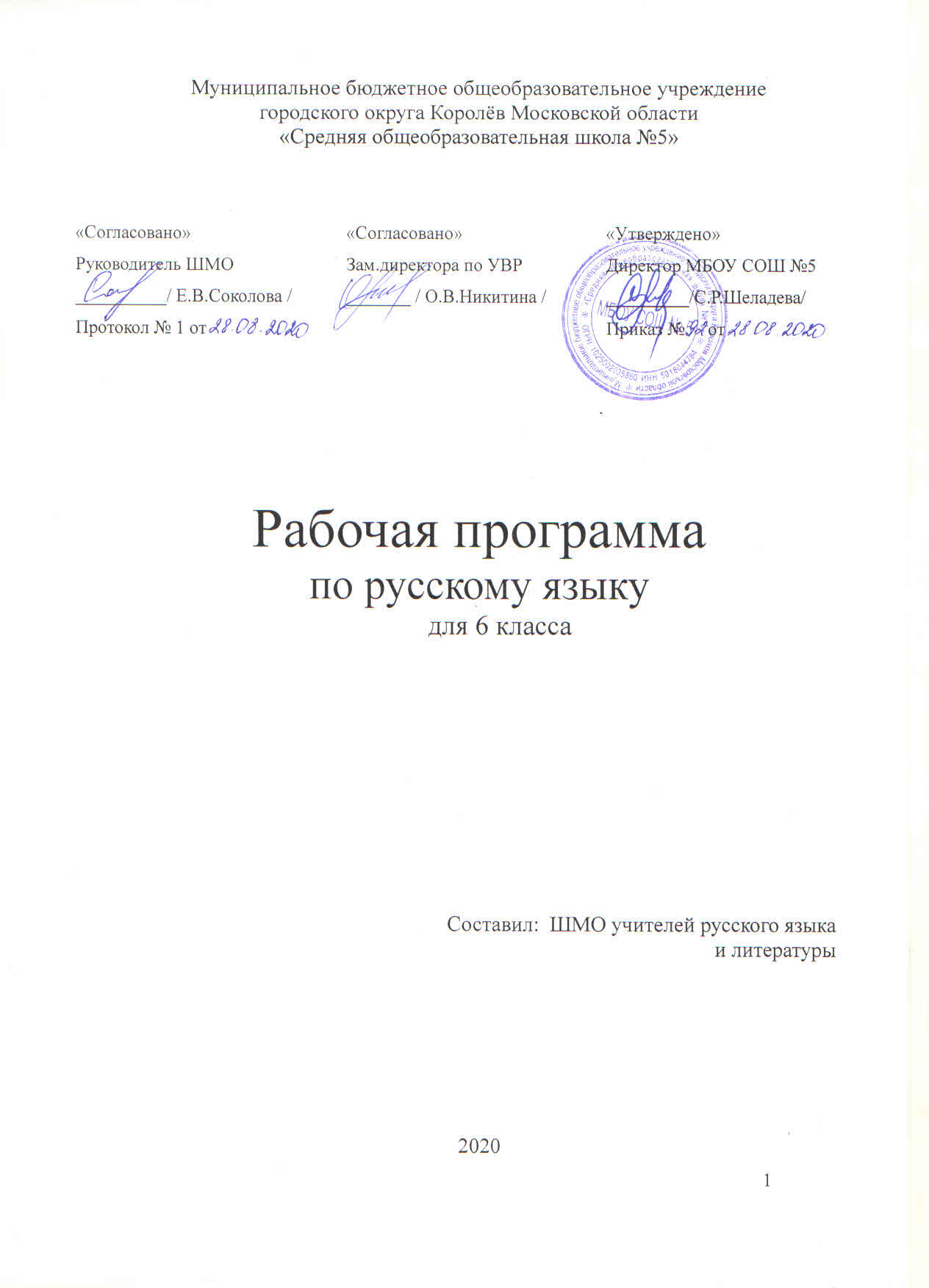 Пояснительная запискаРабочая программа по предмету «Русский язык» для 6-го класса  составлена на основе следующих документов: Федеральный закон от 29.12.2012 № 273-ФЗ «Об образовании в Российской Федерации» (в действующей редакции);санитарно-эпидемиологические правила и нормативы СанПиН 2.4.2.2821-10 «Санитарно-эпидемиологические требования к условиям и организации обучения в общеобразовательных учреждениях», утвержденные постановлением Главного государственного санитарного врача Российской Федерации от 29.12.2010 № 189 (в действующей редакции);приказ Министерства образования и науки Российской Федерации от 31.03.2014 № 253 «Об утверждении федерального перечня учебников, рекомендуемых к использованию при реализации имеющих государственную аккредитацию образовательных программ начального общего, основного общего, среднего общего образования» (в действующей редакции); Устав образовательного учреждения МБОУ СОШ №5 г. о. Королёв;Основная образовательная программа основного общего образования МБОУ СОШ №5;Положение о рабочей программе, разработанного в МБОУ СОШ №5 г. о. Королёв;Учебный план МБОУ СОШ №5 г. на 2020-2021 учебный год;Примерные программы по учебному  предмету «Русский язык» 5-9 классы. М.: Просвещение,  2015 г. Предметная линия учебников под редакцией Т.А.Ладыженской, М.Т.Баранова, 5-9 классы, М., «Русский язык», 2018 г.УМК Т.А.Ладыженская, Баранов, Тростенцова и др., 6 класс. Ладыженская Т.А., Баранов М.Т., Тростенцова Л.А. и др. Русский язык. 6 класс: Учебник для общеобразовательных учреждений. – М.: Просвещение, 2019.Ладыженская Т.А., Тростенцова Л.А. Баранов М.Т., Григорян Л.Т.. Русский язык. Дидактические материалы. 6 класс: Пособие для учителей общеобразовательных организаций. – М.: Просвещение, 2018.           Выбор указанной авторской программы, рекомендованной Министерством образования РФ для общеобразовательных классов, мотивирован следующим:программа соответствует ФГОС ООО, раскрывает и детализирует содержание стандартов;программа построена с учётом принципов системности, научности, доступности и преемственности;программа реализует коммуникативно-деятельностный подход в обучении русскому языку в 6 классе;программа способствует развитию коммуникативной, языковой, лингвистической и  культуроведческой компетенций; программа обеспечивает условия для реализации практической направленности обучения;программа учитывает возрастные психологические особенности, возможности и потребности обучающихся 6  класса;программа учитывает образовательные запросы родителей обучающихся 6   класса.             Цель рабочей программы: -обеспечение реализации личностно-ориентированного, когнитивно-коммуникативного, деятельностного подходов к обучению русскому языку; формирование языковой, коммуникативной и лингвистической компетенций обучающихся, достижение метапредметных результатов обучения;-формирование целостной образовательной среды школы, обеспечивающей доступное и качественное образование и воспитание в соответствии с требованиями общества.Задачи:воспитать  сознательное отношение к языку как национальному достоянию, способствовать повышению интереса к предмету и успешному его изучению;-повышение качества образования в условиях реализации федеральных государственных образовательных стандартов; - формирование у обучающихся потребности в обучении и развитии; - увеличение числа победителей и призеров олимпиад различного уровня;способствовать формированию у  обучающихся лингвистического мировоззрения, умений опознавать, анализировать, классифицировать языковые факты с точки зрения нормативности, соответствия ситуации и сфере общения;совершенствовать речемыслительную  деятельность, способствовать формированию прочных орфографических, пунктуационных и  коммуникативных умений и навыков, обогащению словарного запаса и грамматического строя речи обучающихся;совершенствовать умение работать с текстом, связно излагать свои мысли в устной и письменной форме;совершенствовать практику использования здоровьеформирующих образовательных технологий;способствовать развитию творческих способностей обучающихся.        Каждый тематический блок программы включает  основные виды учебной деятельности, которые отрабатываются в процессе урока. Таким образом, программа представляет условия  реализации деятельностного подхода в изучении русского языка в 6 классе.        При изучении программы используются следующие технологии: Традиционные технологии:-объяснительно-иллюстративные​ Педагогические технологии на основе личностно - ориентированного педагогического процесса:- педагогика сотрудничества;-гуманно – личностная;​ -уровневая дифференциация;​ -проблемное обучение;​ -информационно-коммуникационные технологии;​ -здоровьесберегающие технологии;​ -технология дистанционного обучения (участие в дистанционных эвристических олимпиадах);​-коллективный способ обучения (работа в парах постоянного и сменного состава).          Программа построена с учётом принципов системности, научности и доступности, а также преемственности и перспективности между различными разделами изучаемого в 6 классе курса русского языка. Каждая тема завершается обобщением и повторением изученного, что должно обеспечивать необходимый уровень прочных знаний  и умений.           В каждый тематический блок включены уроки развития речи и контроля качества знаний.          Форма организации учебного процесса – классно-урочная система.Календарно – тематическое планирование разработано в соответствии с учебным планом МБОУ СОШ № 5, в котором на уроки русского языка в 6 классе отводится 6 часов в неделю (всего 210 часов в год). Учебно-тематический планСодержание тем учебного курсаВведение  4ч.Русский язык – один из развитых языков мираТема 1Повторение изученного в  5 классе.  Культура речи  9ч.Звуки и буквы. Части слова. Орфограммы в приставках, корнях, суффиксах, окончаниях. Словосочетание. Простое предложение. Сложное предложение. Пунктуация в простом и сложном предложении. Прямая речь, диалог.Тема 2 Текст. Развитие речи 5ч.Текст и его признаки. Тема текста. Основная мысль текста. Стили речи: официально-деловой стиль.Роль русского языка среди языков мира; изученные в 5 классе орфограммы, пунктограммы.Обосновывать выбор изученных орфограмм и пунктограмм; определять тему и основную мысль текста, его стиль.Контроль знаний: анализ устных ответов, анализ ежедневных письменных работ в тетрадях; анализ промежуточных практических работ; контрольный диктант с грамматическим заданием.Тема 3Лексика.   Культура речи  12ч.Повторение изученного  по лексике в V классе. Лингвистические словари.Общеупотребительные слова. Профессиональные слова. Диалектные слова.   Устаревшие слова. Неологизмы. Исконно-русская и заимствованная лексика. Эмоционально-окрашенные слова. Понятие о фразеологизмах.Развитие речиИспользование слов в соответствии с их лексическим значением. Способы сжатия текста. Описание помещения.Общеупотребительные, диалектные, профессиональные слова; устаревшие слова и неологизмы; исконно-русскую и заимствованную лексику; эмоционально-окрашенные слова; фразеологизмы.Пользоваться различными словарями; определять лексическую принадлежность слова; использовать слова в соответствии с их лексическим значением; сжато излагать содержание текста; составлять рабочие материалы к описанию помещения.Контроль знаний: анализ устных ответов, анализ ежедневных письменных работ в тетрадях; анализ промежуточных практических работ; обучающее и контрольное изложения.Тема 4Фразеология 4 ч.Тема 5Словообразование и орфография. Культура речи  34ч.  Повторение изученного по словообразованию в V классе.Этимология слова. Основные способы образования слов в русском языке. Правописание чередующихся гласных О и А в корнях -ГОР-/-ГАР-, -КОС/КАС-, - КЛОН-/ -КЛАН-, -ТВОР-/-ТВАР-, -РОВН-/-РАВН-, -МОК-/-МАК-, -ПЛОВ-/ПЛАВ-/-ПЛЫВ-Правописание гласных в приставках ПРЕ- И ПРИ-, буквы Ы и И после приставок на согласные.Сложные слова. Правописание соединительных гласных О и Е. Сложносокращенные слова.Разбор слова по составу и словообразовательный разбор.Развитие речиСистематизация материала к сочинению. Сложный план. Описание картины.Способы образования слов; возможности изменения морфем; орфограммы, связанные с морфемикой.Производить морфемный анализ слов; выбирать правильные написания, зависящие от строения слова; согласовывать со сложносокращенными словами прилагательные и глаголы в прошедшем времени; пользоваться словообразовательными словарями; составлять сложный план; писать сочинение по картине.Контроль знаний: анализ устных ответов, анализ ежедневных письменных работ в тетрадях; анализ промежуточных практических работ; изложение-описание помещения; сочинение по картине; контрольный диктант с грамматическим заданием.Тема 6Морфология. Орфография. Культура речи 128 ч.6.1 Имя существительное. Культура речи  23 ч.Повторение сведений об имени существительном, полученных в V классе. Морфологические признаки существительного. Разносклоняемые существительные. Несклоняемые существительные (ознакомление). Род несклоняемых существительных. Существительные общего рода. Образование существительных.НЕ с существительными. Правописание гласных в суффиксах -ЕК -ИК; буквы О и Е после шипящих и Ц в суффиксах  существительных. Согласные Ч и Щ в суффиксе -ЧИК (-ЩИК).Развитие речиУпотребление в речи разносклоняемых и несклоняемых существительных. Описание помещения по личным впечатлениям.Морфологические признаки существительного; способы образования существительных; правописание не с существительными и суффиксов существительных.Различать  существительное среди других частей речи;  пользоваться орфографическими правилами при выборе написаний, основанных на морфологическом принципе; правильно употреблять изученную морфологическую единицу в речи; производить морфологический разбор  существительного; создавать тексты типа описания.Контроль знаний: анализ устных ответов, анализ ежедневных письменных работ в тетрадях; анализ промежуточных практических работ; сочинение-описание помещения; контрольные диктанты с грамматическим заданием. 6.2 Имя  прилагательное. Культура речи  25ч.  Повторение изученного об имени прилагательном в V классе. Морфологические признаки прилагательного. Разряды прилагательных: качественные, относительные и притяжательные прилагательные. Образование прилагательных. Степени сравнения прилагательных; образование степеней сравнения.НЕ с именами прилагательными. Буквы О и Е после шипящих и Ц в суффиксах прилагательных. Правописание гласных Н и НН в именах прилагательных. Различение на письме суффиксов -К- и -СК-. Слитное и дефисное написание сложных прилагательных.Развитие речиУпотребление в речи  прилагательных. Описание  природы. Выборочная работа с текстом. Описание картины.Морфологические признаки  прилагательного; способы образования  прилагательных; правописание не с  прилагательными и суффиксов прилагательных; правописание сложных прилагательных.Различать  прилагательное среди других частей речи;  пользоваться орфографическими правилами при выборе написаний, основанных на морфологическом принципе; правильно употреблять изученную морфологическую единицу в речи; производить морфологический разбор прилагательного; создавать тексты типа описания.Контроль знаний: анализ устных ответов, анализ ежедневных письменных работ в тетрадях; анализ промежуточных практических работ; сочинение по картине;   изложение; контрольный диктант с грамматическим заданием. 6.3 Имя   числительное. Культура речи 19 ч.  Имя числительное как часть речи. Морфологические признаки  числительного. Синтаксическая роль имен числительных в предложении. Числительные  количественные и порядковые. Числительные простые и составные.Склонение количественных числительных. Правописание гласных в падежных окончаниях. Буква Ь в середине и на конце числительных. Слитное и раздельное написание числительных.Склонение порядковых числительных. Правописание гласных в падежных окончаниях порядковых числительных.Развитие речиУпотребление в речи  прилагательных. Устное выступление.  Выборочное изложение.Морфологические признаки  числительного; способы образования числительных; правописание числительных.Различать  числительное  среди других частей речи;  пользоваться орфографическими правилами при выборе написаний, основанных на морфологическом принципе; правильно употреблять изученную морфологическую единицу в речи; производить морфологический разбор прилагательного; писать выборочное изложение, публично выступать.Контроль знаний: анализ устных ответов, анализ ежедневных письменных работ в тетрадях; анализ промежуточных практических работ;   изложение; контрольный диктант с грамматическим заданием. 6.4 Местоимение. Культура речи  26 ч.  Местоимение как часть речи. Морфологические признаки  местоимения. Синтаксическая роль местоимений в предложении. Разряды местоимений. Склонение местоимений. Раздельное написание предлогов с местоимениями. Буква Н в личных местоимениях 3-го лица после предлогов. Образование неопределённых местоимений. Дефис в неопределенных местоимениях. НЕ в неопределенных местоимениях. Слитное и раздельное написание НЕ и НИ в отрицательных местоимениях.Развитие речиУпотребление в речи  местоимений. Рассказ по сюжетным рисункам. Изложение с элементами сочинения.Морфологические признаки   местоимения; способы образования  местоимений; правописание  местоимений.Различать   местоимение среди других частей речи; пользоваться орфографическими правилами при выборе написаний, основанных на морфологическом принципе; правильно употреблять изученную морфологическую единицу в речи; производить морфологический разбор  местоимения; писать  изложение с элементами сочинения,  составлять рассказ по сюжетным рисункам.Контроль знаний: анализ устных ответов, анализ ежедневных письменных работ в тетрадях; анализ промежуточных практических работ; рассказ по сюжетным рисункам; контрольное изложение с элементами сочинения; контрольное сочинение; контрольный диктант с грамматическим заданием. 6.5 Глагол. Культура речи  35 ч.Повторение изученного о глаголе в V классе. Морфологические признаки  глагола. Переходные и непереходные глаголы. Изъявительное, условное и повелительное наклонение. Раздельное написание БЫ (Б) с глаголами в условном наклонении.  Правописание  глаголов  повелительного наклонения. Разноспрягаемые глаголы. Безличные глаголы. Образование глаголов. Правописание гласных в суффиксах глаголов.Развитие речиУпотребление в речи   глагола.  Употребление наклонений глагола. Рассказ. Рассказ по рисункам. Рассказ на основе услышанного.Морфологические признаки  глагола; способы образования  глагола ; правописание  суффиксов глаголов.Различать  глагол среди других частей речи;  пользоваться орфографическими правилами при выборе написаний, основанных на морфологическом принципе; правильно употреблять изученную морфологическую единицу в речи; производить морфологический разбор глагола; создавать тексты-рассказы.Контроль знаний: анализ устных ответов, анализ ежедневных письменных работ в тетрадях; анализ промежуточных практических работ; изложение с элементами сочинения; сочинение-рассказ  на основе услышанного, контрольное сочинение-рассказ; контрольные диктанты с грамматическим заданием.Тема 7Повторение изученного в  6 классе  14 ч.  Разделы науки о языке. Орфография. Орфографический разбор. Пунктуация. Пунктуационный разбор. Лексика и фразеология. Словообразование. Морфология. Синтаксис.Изученные в 5 классе теоретические сведения по лингвистике, орфограммы, пунктограммы.Обосновывать выбор изученных орфограмм и пунктограмм; определять тему и основную мысль текста, его стиль; писать изложения (выборочные, с элементами сочинения) и сочинения различных видов (по картине, рассказы, на основе услышанного).Контроль знаний: анализ устных ответов, анализ ежедневных письменных работ в тетрадях; анализ промежуточных практических работ; контрольная итоговая работа.Предполагаемые результаты освоения программы:Личностные:- осознание эстетической ценности русского языка, уважительное отношение к родному языку, гордость за него;-принятие и освоение социальной роли обучающегося;- развитие мотивации учебной деятельности и формирование личностного осмысления обучения;- развитие навыков сотрудничества со взрослыми и сверстниками;- развитие этических чувств, доброжелательности и эмоционально-нравственной отзывчивости, понимания и сопереживания чувствам других людей;- освоение гуманистических традиций и ценностей, уважение прав и свобод человека;- осмысление социально-нравственного поведения, способность к определению своей позиции по отношению к миру;- понимание культурного многообразия мира, уважение культуры других народов, толерантность.Регулятивные: - определение цели выполнения заданий на уроке, во внеурочной деятельности, в жизненных ситуациях под руководством учителя;- организация своего рабочего места под руководством учителя;- определение плана выполнения заданий на уроках, внеурочной деятельности, жизненных ситуациях под руководством учителя.Познавательные:- освоение различных форм познавательной и личностной рефлексий;-использование знаково-символических средств предоставления информации для создания моделей изучаемых объектов и процессов, схем решения учебных и практических задач;- овладение логическими действиями сравнения, синтеза, обобщения, классификации: а) сравнивать предметы, объекты: находить общее и различие; б) группировать предметы, объекты на основе существенных признаков;- активное использование речевых средств для решения коммуникативных и познавательных задач;-ориентировка в учебнике: определять умения, которые будут сформированы на основе изучения данного раздела;- формулирование ответов на вопросы учителя;- нахождение нужной информации в учебнике;- подробное пересказывание прочитанного или прослушанного.Коммуникативные: - готовность слушать собеседника и вести диалог;- овладение навыками смыслового чтения текстов различных стилей и жанров в соответствии с целями и задачами;- умение строить речевое высказывание в соответствии с задачами коммуникации: а) участвовать в диалоге на уроке и в жизненных ситуациях; б) отвечать на вопросы учителя, товарищей по классу; в) соблюдать простейшие нормы речевого этикета: здороваться, прощаться, благодарить.- умение выступать перед аудиторией сверстников с небольшими сообщениями, докладами;- овладение национально-культурными нормами речевого поведения в различных ситуациях формального и неформального межличностного и межкультурного общения;- готовность к сотрудничеству с соучениками, коллективной работе, освоение основ межкультурного взаимодействия в школе и социальном окружении и др.Предметные: Предметными результатами освоения выпускниками основной школы программы по русскому (родному) языку являются:Представление о русском языке как языке русского народа, государственном языке Российской Федерации, средстве межнационального общения, консолидации и единения народов России; о связи языка и культуры народа; роли родного языка в жизни человека и общества.Понимание определяющей роли языка в развитии интеллектуальных и творческих способностей личности, при получении образования, а также роли русского языка в процессе самообразования. Владение всеми видами речевой деятельности:
аудирование и чтение:адекватное понимание информации устного и письменного сообщения (цели, темы текста, основной и дополнительной информации);владение разными видами чтения (просмотровым, ознакомительным, изучающим) текстов разных стилей и жанров;владение умениями информационной переработки прочитанного текста (план, тезисы); приемами работы с книгой, периодическими изданиями;способность свободно пользоваться словарями различных типов, справочной литературой, в том числе и на электронных носителях;адекватное восприятие на слух текстов разных стилей и жанров; владение различными видами аудирования (с полным пониманием аудиотекста, с пониманием его основного содержания, с выборочным извлечением информации);умение сравнивать речевые высказывания с точки зрения их содержания, принадлежности к определенной функциональной разновидности языка и использованных языковых средств;говорение и письмо:умение воспроизводить в устной и письменной форме прослушанный или прочитанный текст с заданной степенью свернутости (пересказ, план, тезисы);• способность свободно, правильно излагать свои мысли в устной и письменной форме, соблюдать нормы построения текста (логичность, последовательность, связность, соответствие теме и др.); адекватно выражать свое отношение к фактам и явлениям окружающей действительности, к прочитанному, услышанному, увиденному;умение создавать устные и письменные тексты разных типов и стилей речи с учетом замысла и ситуации общения; создавать тексты различных жанров (рассказ, отзыв, письмо, расписка, доверенность, заявление), осуществляя при этом осознанный выбор и организацию языковых средств в соответствии с коммуникативной задачей;владение различными видами монолога и диалога; выступление перед аудиторией сверстников с небольшими сообщениями, докладом;соблюдение в практике речевого общения основных орфоэпических, лексических, грамматических норм современного русского литературного языка; стилистически корректное использование лексики и фразеологии: соблюдение в практике письма основных правил орфографии и пунктуации;способность участвовать в речевом общении с соблюдением норм речевого этикета; уместно пользоваться внеязыковыми средствами общения (жестами, мимикой) в различных жизненных ситуациях общения;осуществление речевого самоконтроля; способность оценивать свою речь с точки зрения ее содержания, языкового и эффективности в достижении поставленных коммуникативных задач; умение находить грамматические и речевые ошибки, недочеты, исправлять их; совершенствовать и редактировать собственные тексты.4.  Учащиеся должны знать определения основных изучаемых в VI классе языковых единиц, речеведческих понятий, орфографических и пунктуационных правил, обосновывать свои ответы, приводя нужные примеры.5. К концу VI класса учащиеся должны овладеть следующими умениями   и   навыками: производить словообразовательный разбор слов с ясной структурой, морфологический разбор изученных в VI классе частей речи, синтаксический разбор предложений с двумя главными членами и с одним главным членом, выраженным безличным глаголом;с помощью толкового словаря выяснять нормы употребления слова; соблюдать нормы литературного языка в пределах изученного материала.По орфографии. Находить в словах изученные орфограммы, уметь обосновывать их выбор, правильно писать слова с изученными орфограммами; находить и исправлять орфографические ошибки. Правильно писать слова с непроверяемыми орфограммами, изученными в VI классе.По пунктуации. Находить в предложениях смысловые отрезки, которые необходимо выделять знаками препинания, обосновывать выбор знаков препинания и расставлять их в предложениях в соответствии с изученными правилами.По связной речи. Составлять сложный план. Подробно, сжато и выборочно излагать повествовательные тексты с элементами описания помещения, пейзажа и действий. Собирать и систематизировать материал к сочинению с учетом темы и основной мысли. Описывать помещение, пейзаж, действия, составлять рассказ на основе услышанного и по воображению. Совершенствовать содержание и языковое оформление своего текста (в соответствии с изученным языковым материалом).Уметь грамотно и четко отвечать на вопросы по пройденному материалу; выступать по заданной теме.Перечень учебно-методического обеспечения:Для учащихся:1. Баранов М.Т. Русский язык: Справочные материалы/М.Т.Баранов, Т.А.Костяева, А.В.Прудникова; под ред. Н.М.Шанского.-8-е изд.,  перераб.- М.: Русский язык, 2018.2. Баранов М.Т. Школьный орфографический словарь русского языка/ М.Т.Баранов.- 10-е изд.- М.: Русский язык, 2018.3. Баранов М.Т. Школьный словарь образования слов русского  языка/М.Т.Баранов.- 4-е изд.- М.: Русский язык, 2017.4. Жуков В.П. Школьный фразеологический словарь русского языка/5-е  изд., перераб. и доп.- М.: Русский язык, 2019.5. Лапатухин М.С. Школьный толковый словарь русского языка/ Под ред.  Ф.П.Филина.- 2-е изд., дораб.- М.: Русский язык, 2017.6. Лекант П.А. Школьный орфоэпический словарь русского языка/П.А.Лекант, В.В.Леденева.- 2-е изд.- М.: Русское слово, 2018.7. Одинцов В.В. Школьный словарь иностранных слов/Под ред.   В.В.Иванова.- 8-е изд.- М.: Русский язык, 2018.8. Рогожникова Р.П. Школьный словарь устаревших слов русского  языка/М.: Русский язык, 2018.9. Тихонов А.Н. Школьный словообразовательный словарь русского  языка/А.Н.Тихонов.- 2-е изд., перераб.- М.: Русский язык, 2017.Для учителя:1. Богданова Г.А. Уроки русского языка в 6 классе: 3-е изд.- М.:   Просвещение, 2018.2.Граник.Г.Г. Дидактические карточки-задания по русскому языку. 5-9- кл./М.:Астрель, 2017.3. Мордес Е.М. Искать, пробовать, обучать: нетрадиционные уроки по   русскомй языку и литературе: 5-11 классы/Волгоград: Учитель-АСТ,  2018.4. Обучение русскому языку в 6 классе: Метод. рекомендации к учеб. для 6 кл. общеобразоват. учреждений/ М.Т.Баранов, Т.А.Ладыженская, Л.А.Тростенцова.- 3-е изд.- М.: Просвещение, 2017.5. Программы общеобразовательных учреждений. Русский язык. 5-9 классы:Учебное издание/Под ред. Баранова М.Т., Ладыженской Т.А., Шанского Н.М.- 8-е изд.- М.: Просвещение, 2019.6.Розенталь Д.Э., Теленкова М.А. Словарь трудностей русского языка  /4-е изд.,- стереотип.- М.: Русский язык, 2018.7. Русский язык. Тесты для промежуточного контроля. 6 кл./Под ред.   Н.А.Сениной. Ростов-на-Дону: изд. «Легион», 2019№п/пРазделы, темыКоличество часов№п/пРазделы, темыРабочая программа ВВЕДЕНИЕ. ЯЗЫК. РЕЧЬ. ОБЩЕНИЕ  3 1. ПОВТОРЕНИЕ ИЗУЧЕННОГО В 5 КЛАССЕ  102.ТЕКСТ   53. ЛЕКСИКА. КУЛЬТУРА РЕЧИ  12 4.ФРАЗЕОЛОГИЯ. КУЛЬТУРА РЕЧИ  4 5. СЛОВООБРАЗОВАНИЕ. ОРФОГРАФИЯ. КУЛЬТУРА РЕЧИ  34       6.МОРФОЛОГИЯ. ОРФОГРАФИЯ. КУЛЬТУРА РЕЧИ128 6.1Имя существительное.  Культура речи.236.2Имя прилагательное. Культура речи.256.3Имя числительное. Культура речи.196.4Местоимение. Культура речи.266.5Глагол. Культура речи.357. ПОВТОРЕНИЕ И СИСТЕМАТИЗАЦИЯ ИЗУЧЕННОГО В 5-6 КЛАССАХ. КУЛЬТУРА РЕЧИ 14 ВСЕГО, включая Р.Р. и контрольные уроки    210№урПлан6А6Б6В6ГТема урокаТип урокаХарактеристика основныхвидов деятельности обучающихся(на уровне учебных действий)по темеХарактеристика основныхвидов деятельности обучающихся(на уровне учебных действий)по темеХарактеристика основныхвидов деятельности обучающихся(на уровне учебных действий)по темеВВЕДЕНИЕ. ЯЗЫК. РЕЧЬ. ОБЩЕНИЕВВЕДЕНИЕ. ЯЗЫК. РЕЧЬ. ОБЩЕНИЕВВЕДЕНИЕ. ЯЗЫК. РЕЧЬ. ОБЩЕНИЕВВЕДЕНИЕ. ЯЗЫК. РЕЧЬ. ОБЩЕНИЕВВЕДЕНИЕ. ЯЗЫК. РЕЧЬ. ОБЩЕНИЕВВЕДЕНИЕ. ЯЗЫК. РЕЧЬ. ОБЩЕНИЕВВЕДЕНИЕ. ЯЗЫК. РЕЧЬ. ОБЩЕНИЕВВЕДЕНИЕ. ЯЗЫК. РЕЧЬ. ОБЩЕНИЕВВЕДЕНИЕ. ЯЗЫК. РЕЧЬ. ОБЩЕНИЕВВЕДЕНИЕ. ЯЗЫК. РЕЧЬ. ОБЩЕНИЕВВЕДЕНИЕ. ЯЗЫК. РЕЧЬ. ОБЩЕНИЕ11 неделя сентябряРусский язык – один из развитых языков мира.     Урок «открытия новых знаний»Осознают связь русского языка с культурой и историей России и мира. Осознают, что владение русским языком является важным показателем культуры человека. Изучают содержания параграфа учебника, пишут текст под диктовку, строят рассуждение на лингвистическую тему, подбирая аргументы из художественной литературы. Работают в парах сильный — слабый с орфограммами с последующей взаимопрoверкой. Осознают связь русского языка с культурой и историей России и мира. Осознают, что владение русским языком является важным показателем культуры человека. Изучают содержания параграфа учебника, пишут текст под диктовку, строят рассуждение на лингвистическую тему, подбирая аргументы из художественной литературы. Работают в парах сильный — слабый с орфограммами с последующей взаимопрoверкой. Осознают связь русского языка с культурой и историей России и мира. Осознают, что владение русским языком является важным показателем культуры человека. Изучают содержания параграфа учебника, пишут текст под диктовку, строят рассуждение на лингвистическую тему, подбирая аргументы из художественной литературы. Работают в парах сильный — слабый с орфограммами с последующей взаимопрoверкой. 21 неделя сентябряЯзык, речь, общениеУрок общеметодич. направленностиОсознают роль языка, речи, общения в жизни человека. Определяют разницу между выражением настроения и передачей точной информации. Анализируют  стихотворение по алгоритму выполнения задания c последующей взаимопроверкой при консультативной помощи учителя. Строят  рассуждение на лингвистическую тему.Осознают роль языка, речи, общения в жизни человека. Определяют разницу между выражением настроения и передачей точной информации. Анализируют  стихотворение по алгоритму выполнения задания c последующей взаимопроверкой при консультативной помощи учителя. Строят  рассуждение на лингвистическую тему.Осознают роль языка, речи, общения в жизни человека. Определяют разницу между выражением настроения и передачей точной информации. Анализируют  стихотворение по алгоритму выполнения задания c последующей взаимопроверкой при консультативной помощи учителя. Строят  рассуждение на лингвистическую тему.31 неделя сентябряСитуация общенияР.Р.Урок общеметодич. направленностиОпределяют компоненты ситуации общения. Анализируют схему. Характеризуют диалоги по наличию компонентов речевой ситуации. Пишут поздравление учителю. Высказывают своё мнение о прочитанном тексте. Анализируют стихотворения.Определяют компоненты ситуации общения. Анализируют схему. Характеризуют диалоги по наличию компонентов речевой ситуации. Пишут поздравление учителю. Высказывают своё мнение о прочитанном тексте. Анализируют стихотворения.Определяют компоненты ситуации общения. Анализируют схему. Характеризуют диалоги по наличию компонентов речевой ситуации. Пишут поздравление учителю. Высказывают своё мнение о прочитанном тексте. Анализируют стихотворения.ПОВТОРЕНИЕ ИЗУЧЕННОГО В 5 КЛАССЕ  ПОВТОРЕНИЕ ИЗУЧЕННОГО В 5 КЛАССЕ  ПОВТОРЕНИЕ ИЗУЧЕННОГО В 5 КЛАССЕ  ПОВТОРЕНИЕ ИЗУЧЕННОГО В 5 КЛАССЕ  ПОВТОРЕНИЕ ИЗУЧЕННОГО В 5 КЛАССЕ  ПОВТОРЕНИЕ ИЗУЧЕННОГО В 5 КЛАССЕ  ПОВТОРЕНИЕ ИЗУЧЕННОГО В 5 КЛАССЕ  ПОВТОРЕНИЕ ИЗУЧЕННОГО В 5 КЛАССЕ  ПОВТОРЕНИЕ ИЗУЧЕННОГО В 5 КЛАССЕ  41 неделя сентябряФонетика. ОрфоэпияУрок общеметодич. направленностиАктивизируют  знаний в области фонетики и орфоэпии. Индивидуальная и парная работа с дидактическим материалом  для проведения фонетического разбора слова с последующей самопроверкой по пaмятке выполнения зaдания, выполняют  работу по устранению нарушений произносительныx норм в словах, делят слова на группы с разделительными Ъ и Ь.Активизируют  знаний в области фонетики и орфоэпии. Индивидуальная и парная работа с дидактическим материалом  для проведения фонетического разбора слова с последующей самопроверкой по пaмятке выполнения зaдания, выполняют  работу по устранению нарушений произносительныx норм в словах, делят слова на группы с разделительными Ъ и Ь.Активизируют  знаний в области фонетики и орфоэпии. Индивидуальная и парная работа с дидактическим материалом  для проведения фонетического разбора слова с последующей самопроверкой по пaмятке выполнения зaдания, выполняют  работу по устранению нарушений произносительныx норм в словах, делят слова на группы с разделительными Ъ и Ь.51 неделя сентябряМорфемы в слове. Орфограммы в приставках и в корнях словУрок общеметодич. направленности Активизируют знания в области морфемики. Выполняют морфемный разбор слов, заполняя таблицы с морфемами.  Анализируют стихотворение и пишут по нему диктант. Комплексное повторяют рaнее изученных орфограмм на основе художественного текста с графическим обозначением. Активизируют знания в области морфемики. Выполняют морфемный разбор слов, заполняя таблицы с морфемами.  Анализируют стихотворение и пишут по нему диктант. Комплексное повторяют рaнее изученных орфограмм на основе художественного текста с графическим обозначением. Активизируют знания в области морфемики. Выполняют морфемный разбор слов, заполняя таблицы с морфемами.  Анализируют стихотворение и пишут по нему диктант. Комплексное повторяют рaнее изученных орфограмм на основе художественного текста с графическим обозначением.61 неделя сентябряМорфемы в слове. Орфограммы в приставках и в корнях словУрок общеметодич. направленностиАктивизируют знания в области морфемики. Выполняют морфемный разбор слов, заполняя таблицы с морфемами.  Анализируют стихотворение и пишут по нему диктант. Комплексное повторяют рaнее изученных орфограмм на основе художественного текста с графическим обозначением.Активизируют знания в области морфемики. Выполняют морфемный разбор слов, заполняя таблицы с морфемами.  Анализируют стихотворение и пишут по нему диктант. Комплексное повторяют рaнее изученных орфограмм на основе художественного текста с графическим обозначением.Активизируют знания в области морфемики. Выполняют морфемный разбор слов, заполняя таблицы с морфемами.  Анализируют стихотворение и пишут по нему диктант. Комплексное повторяют рaнее изученных орфограмм на основе художественного текста с графическим обозначением.72 неделя сентябряКонтрольный диктант №1 с грамматическим заданиемДиагностическая работаАктивизируют изученные в 5 классе орфограммы и пунктограммы.  Обозначают условия выбора орфограмм и пунктограмм при выполнении грамматического задания. Осуществляют письменный синтаксический разбор предложений.Активизируют изученные в 5 классе орфограммы и пунктограммы.  Обозначают условия выбора орфограмм и пунктограмм при выполнении грамматического задания. Осуществляют письменный синтаксический разбор предложений.Активизируют изученные в 5 классе орфограммы и пунктограммы.  Обозначают условия выбора орфограмм и пунктограмм при выполнении грамматического задания. Осуществляют письменный синтаксический разбор предложений.82 неделя сентябряЧасти речиУрок рефлексииАктивизируют знания в области морфологии. Фиксируют собственных затруднений в деятельности, работая в парах сильный -слабый (морфологический разбор слова по образцу выполнения зaдания). Работают в группах (анaлиз текста (по вариантам) с последующей взаимопроверкой при консультативной помощи учителя).Активизируют знания в области морфологии. Фиксируют собственных затруднений в деятельности, работая в парах сильный -слабый (морфологический разбор слова по образцу выполнения зaдания). Работают в группах (анaлиз текста (по вариантам) с последующей взаимопроверкой при консультативной помощи учителя).Активизируют знания в области морфологии. Фиксируют собственных затруднений в деятельности, работая в парах сильный -слабый (морфологический разбор слова по образцу выполнения зaдания). Работают в группах (анaлиз текста (по вариантам) с последующей взаимопроверкой при консультативной помощи учителя).92 неделя сентябряОрфограммы в окончаниях словР.Р.Урок общеметодич. направленностиАктивизируют изученные в 5 классе орфограммы, касающиеся написания окончаний слов,  кoллективно объясняют орфограммы по алгоритму выполнения задачи с последующей взаимопроверкой, составляют план текста, пишут сочинение-миниатюру на одну из предложенных темАктивизируют изученные в 5 классе орфограммы, касающиеся написания окончаний слов,  кoллективно объясняют орфограммы по алгоритму выполнения задачи с последующей взаимопроверкой, составляют план текста, пишут сочинение-миниатюру на одну из предложенных темАктивизируют изученные в 5 классе орфограммы, касающиеся написания окончаний слов,  кoллективно объясняют орфограммы по алгоритму выполнения задачи с последующей взаимопроверкой, составляют план текста, пишут сочинение-миниатюру на одну из предложенных тем102 неделя сентябряСловосочетанияУрок общеметодич. направленностиАктивизируют знания в области синтаксиса словосочетания, работают в парах сильный — слабый (выделение и группировка словосочетаний по алгоритму выполнения задачи при консультативной помощи учителя c последующей самопроверкой).Активизируют знания в области синтаксиса словосочетания, работают в парах сильный — слабый (выделение и группировка словосочетаний по алгоритму выполнения задачи при консультативной помощи учителя c последующей самопроверкой).Активизируют знания в области синтаксиса словосочетания, работают в парах сильный — слабый (выделение и группировка словосочетаний по алгоритму выполнения задачи при консультативной помощи учителя c последующей самопроверкой).112 неделя сентябряПростое предложение. Знаки препинанияУрок общеметодич. направленностиАктивизируют знания в области синтаксиса простого предложения. Списывают тексты, расставляют знаки препинания. Составляют таблицу «Члены предложения и части речи, которыми они выражаются», конструируют предложений c однородными членами и обращениями по алгоритму выполнения задачи при консультативной помощи учителя c последующей взаимопроверкой.Активизируют знания в области синтаксиса простого предложения. Списывают тексты, расставляют знаки препинания. Составляют таблицу «Члены предложения и части речи, которыми они выражаются», конструируют предложений c однородными членами и обращениями по алгоритму выполнения задачи при консультативной помощи учителя c последующей взаимопроверкой.Активизируют знания в области синтаксиса простого предложения. Списывают тексты, расставляют знаки препинания. Составляют таблицу «Члены предложения и части речи, которыми они выражаются», конструируют предложений c однородными членами и обращениями по алгоритму выполнения задачи при консультативной помощи учителя c последующей взаимопроверкой.122 неделя сентябряСложное предложение. Запятые в сложном предложении. Синтаксический  разбор предложений.Урок общеметодич. направленностиАктивизируют знания в области синтаксиса сложного предложения. Коллективное конструирование сложных предложений по алгоритму выполнения задания c последующей самопроверкой при консультативной помощи учителя, групповая работа (определение структуры предложений, составление схем).Активизируют знания в области синтаксиса сложного предложения. Коллективное конструирование сложных предложений по алгоритму выполнения задания c последующей самопроверкой при консультативной помощи учителя, групповая работа (определение структуры предложений, составление схем).Активизируют знания в области синтаксиса сложного предложения. Коллективное конструирование сложных предложений по алгоритму выполнения задания c последующей самопроверкой при консультативной помощи учителя, групповая работа (определение структуры предложений, составление схем).133 неделя сентябряПрямая речь. ДиалогУрок общеметодич. направленностиАктивизируют знания в области синтаксиса, касающегося прямой речи и диалога. Выписывают из текста предложения с прямой речью. Выполняют коллективную работу (объяснение постановки знаков препинания в диалоге), самостоятельная работа (составление схем предложений c прямой речью по алгоритму выполнения задачи при консультативной помощи учителя), работа в парах сильный — слабый ( составление диалога «В библиотеке»).Активизируют знания в области синтаксиса, касающегося прямой речи и диалога. Выписывают из текста предложения с прямой речью. Выполняют коллективную работу (объяснение постановки знаков препинания в диалоге), самостоятельная работа (составление схем предложений c прямой речью по алгоритму выполнения задачи при консультативной помощи учителя), работа в парах сильный — слабый ( составление диалога «В библиотеке»).Активизируют знания в области синтаксиса, касающегося прямой речи и диалога. Выписывают из текста предложения с прямой речью. Выполняют коллективную работу (объяснение постановки знаков препинания в диалоге), самостоятельная работа (составление схем предложений c прямой речью по алгоритму выполнения задачи при консультативной помощи учителя), работа в парах сильный — слабый ( составление диалога «В библиотеке»).ТЕКСТТЕКСТТЕКСТТЕКСТТЕКСТТЕКСТТЕКСТТЕКСТТЕКСТ143 неделя сентябряТекст, его особенности. Р.Р.Урок «открытия» нового знанияУзнают признаки текста. Характеризуют текст по форме, виду и типу речи. Составляют таблицу «Текст: разновидности текста по форме, виду речи, типу речи», выполняют лабораторную работу по определению способов связи предложений в тексте c последующей взаимопроверкой, выполняют групповую работу (анализ текста по алгоритму проведения анализа).Узнают признаки текста. Характеризуют текст по форме, виду и типу речи. Составляют таблицу «Текст: разновидности текста по форме, виду речи, типу речи», выполняют лабораторную работу по определению способов связи предложений в тексте c последующей взаимопроверкой, выполняют групповую работу (анализ текста по алгоритму проведения анализа).Узнают признаки текста. Характеризуют текст по форме, виду и типу речи. Составляют таблицу «Текст: разновидности текста по форме, виду речи, типу речи», выполняют лабораторную работу по определению способов связи предложений в тексте c последующей взаимопроверкой, выполняют групповую работу (анализ текста по алгоритму проведения анализа).153 неделя сентябряТема и основная мысль текста. Заглавие текстаР.Р.Урок общеметодич. направленностиОпределяют тему, основную мысль в тексте по алгоритму выполнения задания при консультативной помощи учителя, работают в парах сильный — слабый (анализ поэтического текста c точки зрения его темы, основной мысли), составляют текст «О памятном событии».Определяют тему, основную мысль в тексте по алгоритму выполнения задания при консультативной помощи учителя, работают в парах сильный — слабый (анализ поэтического текста c точки зрения его темы, основной мысли), составляют текст «О памятном событии».Определяют тему, основную мысль в тексте по алгоритму выполнения задания при консультативной помощи учителя, работают в парах сильный — слабый (анализ поэтического текста c точки зрения его темы, основной мысли), составляют текст «О памятном событии».163 неделя сентябряНачальные и конечные предложения текстаР.Р.Урок общеметодич. направленностиАнализируют текст с точки зрения последовательности изложения. Определяют роль и признаки начальных и конечных предложений текста. Придумывают сказку по одному из приведенных в упражнении начальных и конечных предложений. Продолжают текст по данному началу.Анализируют текст с точки зрения последовательности изложения. Определяют роль и признаки начальных и конечных предложений текста. Придумывают сказку по одному из приведенных в упражнении начальных и конечных предложений. Продолжают текст по данному началу.Анализируют текст с точки зрения последовательности изложения. Определяют роль и признаки начальных и конечных предложений текста. Придумывают сказку по одному из приведенных в упражнении начальных и конечных предложений. Продолжают текст по данному началу.173 неделя сентябряКлючевые слова. Основные признаки текстаР.Р.Урок общеметодич. направленностиОпределяют ключевые слова в тексте, фронтальная беседа по результатам работы. Пересказывают текст. Составляют  продолжение сказочной истории «Мишина сказка». Составляют схему признаков текста. Пишут рассказ «Все для счастья».Определяют ключевые слова в тексте, фронтальная беседа по результатам работы. Пересказывают текст. Составляют  продолжение сказочной истории «Мишина сказка». Составляют схему признаков текста. Пишут рассказ «Все для счастья».Определяют ключевые слова в тексте, фронтальная беседа по результатам работы. Пересказывают текст. Составляют  продолжение сказочной истории «Мишина сказка». Составляют схему признаков текста. Пишут рассказ «Все для счастья».183 неделя сентябряТекст и стили речи. Официально-деловой стиль речиР.Р.Урок общеметодич. направленностиВыявляют особенности функциональных стилей речи. Определяют стили речи текстов упражнений. Составляют схему «Стили речи», составляют конспект статьи учебника «Официально-деловой стиль», пишут объяснительную записку опоздавшего школьника.Выявляют особенности функциональных стилей речи. Определяют стили речи текстов упражнений. Составляют схему «Стили речи», составляют конспект статьи учебника «Официально-деловой стиль», пишут объяснительную записку опоздавшего школьника.Выявляют особенности функциональных стилей речи. Определяют стили речи текстов упражнений. Составляют схему «Стили речи», составляют конспект статьи учебника «Официально-деловой стиль», пишут объяснительную записку опоздавшего школьника.ЛЕКСИКА. КУЛЬТУРА РЕЧИ  ЛЕКСИКА. КУЛЬТУРА РЕЧИ  ЛЕКСИКА. КУЛЬТУРА РЕЧИ  ЛЕКСИКА. КУЛЬТУРА РЕЧИ  ЛЕКСИКА. КУЛЬТУРА РЕЧИ  ЛЕКСИКА. КУЛЬТУРА РЕЧИ  ЛЕКСИКА. КУЛЬТУРА РЕЧИ  ЛЕКСИКА. КУЛЬТУРА РЕЧИ  ЛЕКСИКА. КУЛЬТУРА РЕЧИ  194 неделя сентябряСлово и его лексическое значениеУрок «открытия»нового знанияАктивизируют знания об основных понятиях лексикологии. Определяют лексические значения слов, учитывая его при выборе орфограмм. Работают  в парах сильный — слабый по алгоритму выполнения заданий (объяснение орфограмм в словах), определяют стиль, тему, основную мысль текстов. Выделяют многозначные слова и слова, употребляемые в переносном значении, подбирают синонимы и антонимы к словам.Активизируют знания об основных понятиях лексикологии. Определяют лексические значения слов, учитывая его при выборе орфограмм. Работают  в парах сильный — слабый по алгоритму выполнения заданий (объяснение орфограмм в словах), определяют стиль, тему, основную мысль текстов. Выделяют многозначные слова и слова, употребляемые в переносном значении, подбирают синонимы и антонимы к словам.Активизируют знания об основных понятиях лексикологии. Определяют лексические значения слов, учитывая его при выборе орфограмм. Работают  в парах сильный — слабый по алгоритму выполнения заданий (объяснение орфограмм в словах), определяют стиль, тему, основную мысль текстов. Выделяют многозначные слова и слова, употребляемые в переносном значении, подбирают синонимы и антонимы к словам.204 неделя сентябряСобирание материалов к сочинению по картине А. Герасимова «После дождя»Р.Р.Урок общеметодич. направленностиАнализируют данные в учебнике материалы к сочинению по картине и устно описывают картину. Проводят наблюдения и записывают увиденное в форме материалов к сочинению. Коллективное составление алгоритма написания сочинения-описания. Анализируют данные в учебнике материалы к сочинению по картине и устно описывают картину. Проводят наблюдения и записывают увиденное в форме материалов к сочинению. Коллективное составление алгоритма написания сочинения-описания. Анализируют данные в учебнике материалы к сочинению по картине и устно описывают картину. Проводят наблюдения и записывают увиденное в форме материалов к сочинению. Коллективное составление алгоритма написания сочинения-описания. 214 неделя сентябряОбщеупотребительные слова. ПрофессионaлизмыУрок «открытия»нового знанияВыделяют в речи общеупотребительные слова. Находят их в тексте. Различают профессионализмы. Находят их в текстах учебника и толковом словаре. Составляют предложения с профессионализмами. Определяют их сферу употребления. Составляют памятки  различения общеупотребительной и необщеупотребительной лексики, участвуют в групповой работе (анализ текста (определение профессионализмов)), конструированию текста c использованием профессиональной лексики .Выделяют в речи общеупотребительные слова. Находят их в тексте. Различают профессионализмы. Находят их в текстах учебника и толковом словаре. Составляют предложения с профессионализмами. Определяют их сферу употребления. Составляют памятки  различения общеупотребительной и необщеупотребительной лексики, участвуют в групповой работе (анализ текста (определение профессионализмов)), конструированию текста c использованием профессиональной лексики .Выделяют в речи общеупотребительные слова. Находят их в тексте. Различают профессионализмы. Находят их в текстах учебника и толковом словаре. Составляют предложения с профессионализмами. Определяют их сферу употребления. Составляют памятки  различения общеупотребительной и необщеупотребительной лексики, участвуют в групповой работе (анализ текста (определение профессионализмов)), конструированию текста c использованием профессиональной лексики .224 неделя сентябряДиалектизмыУрок «открытия»нового знанияРазличают диалектизмы. Находят их в учебнике и толковом словаре.  Составляют план лингвистического описания диалектизмов. Пишут сжатое изложение.Различают диалектизмы. Находят их в учебнике и толковом словаре.  Составляют план лингвистического описания диалектизмов. Пишут сжатое изложение.Различают диалектизмы. Находят их в учебнике и толковом словаре.  Составляют план лингвистического описания диалектизмов. Пишут сжатое изложение.234 неделя сентябряИсконно русские и заимствованные словаУрок рефлексииРазличают исконно-русские и заимствованные слова, объясняют причины заимствования. Определяют происхождения слов по этимологическому словарю. Выполняют  самостоятельную  и парную работу c дидактическим материалом,  составляют алгоритм определения исконно русской и заимствованной лексики, составляют словосочетания с заимствованиями.Различают исконно-русские и заимствованные слова, объясняют причины заимствования. Определяют происхождения слов по этимологическому словарю. Выполняют  самостоятельную  и парную работу c дидактическим материалом,  составляют алгоритм определения исконно русской и заимствованной лексики, составляют словосочетания с заимствованиями.Различают исконно-русские и заимствованные слова, объясняют причины заимствования. Определяют происхождения слов по этимологическому словарю. Выполняют  самостоятельную  и парную работу c дидактическим материалом,  составляют алгоритм определения исконно русской и заимствованной лексики, составляют словосочетания с заимствованиями.244 неделя сентябряНеологизмыУрок «открытия»нового знанияВыделяют неологизмы, объясняют причины их появления, анализируют их использование в текстах. Самостоятельно работают c учебником (тезисное конспектирование), коллективно составляют лингвистическое описание по теме «Неологизмы».Выделяют неологизмы, объясняют причины их появления, анализируют их использование в текстах. Самостоятельно работают c учебником (тезисное конспектирование), коллективно составляют лингвистическое описание по теме «Неологизмы».Выделяют неологизмы, объясняют причины их появления, анализируют их использование в текстах. Самостоятельно работают c учебником (тезисное конспектирование), коллективно составляют лингвистическое описание по теме «Неологизмы».251 неделя октябряУстаревшие словаУрок «открытия»нового знанияВыделяют в речи устаревшие слова. Определяют их значение при помощи толкового словаря. Отмечают ошибки художника в иллюстрации. Выделяют устаревшие слова в тексте.Выделяют в речи устаревшие слова. Определяют их значение при помощи толкового словаря. Отмечают ошибки художника в иллюстрации. Выделяют устаревшие слова в тексте.Выделяют в речи устаревшие слова. Определяют их значение при помощи толкового словаря. Отмечают ошибки художника в иллюстрации. Выделяют устаревшие слова в тексте.261 неделя октябряСловариУрок общеметодич. направленностиИзвлекают необходимую информацию из лингвистических словарей различных типов. Записывают примеры словарных статей.Извлекают необходимую информацию из лингвистических словарей различных типов. Записывают примеры словарных статей.Извлекают необходимую информацию из лингвистических словарей различных типов. Записывают примеры словарных статей.271 неделя октябряСоставление словарной статьиР.Р.Урок развивающего контроляУчатся составлять словарную статью самостоятельно по алгоритму.Учатся составлять словарную статью самостоятельно по алгоритму.Учатся составлять словарную статью самостоятельно по алгоритму.281 неделя октябряПовторениеУрок общеметодич. направленности Систематизируют изученный материал. Отвечают на контрольные вопросы и выполняют задания по теме раздела.   Работают в парах сильный — слабый по алгоритму выполнения задания при консультативной помощи учителя. Систематизируют изученный материал. Отвечают на контрольные вопросы и выполняют задания по теме раздела.   Работают в парах сильный — слабый по алгоритму выполнения задания при консультативной помощи учителя. Систематизируют изученный материал. Отвечают на контрольные вопросы и выполняют задания по теме раздела.   Работают в парах сильный — слабый по алгоритму выполнения задания при консультативной помощи учителя.291 неделя октябряКонтрольный диктант №2 с лексическим заданиемК.Р.Урок развивающего контроляПишут диктант с лексическим заданием.Пишут диктант с лексическим заданием.Пишут диктант с лексическим заданием.301 неделя октябряАнализ ошибок, допущенных в контрольном диктантеУрок рефлексииАнализируют  допущенные ошибки  c использованием памятки для проведения анализа и работы над ошибками.Анализируют  допущенные ошибки  c использованием памятки для проведения анализа и работы над ошибками.Анализируют  допущенные ошибки  c использованием памятки для проведения анализа и работы над ошибками.ФРАЗЕОЛОГИЯ. КУЛЬТУРА РЕЧИ  ФРАЗЕОЛОГИЯ. КУЛЬТУРА РЕЧИ  ФРАЗЕОЛОГИЯ. КУЛЬТУРА РЕЧИ  ФРАЗЕОЛОГИЯ. КУЛЬТУРА РЕЧИ  ФРАЗЕОЛОГИЯ. КУЛЬТУРА РЕЧИ  ФРАЗЕОЛОГИЯ. КУЛЬТУРА РЕЧИ  ФРАЗЕОЛОГИЯ. КУЛЬТУРА РЕЧИ  ФРАЗЕОЛОГИЯ. КУЛЬТУРА РЕЧИ  ФРАЗЕОЛОГИЯ. КУЛЬТУРА РЕЧИ  312 неделя октябряФразеологизмУрок «открытия»нового знанияОсознают основные понятия фразеологии. Различают свободные сочетания слов и фразеологизмы. Находят фразеологизмы в тексте и толковом словаре и составляют с ними предложения. Работают  в парах сильный — слабый по алгоритму выполнения задачи c фразеологическим словарем (темы: «Учеба», «Лень»). Работают с иллюстрациями.Осознают основные понятия фразеологии. Различают свободные сочетания слов и фразеологизмы. Находят фразеологизмы в тексте и толковом словаре и составляют с ними предложения. Работают  в парах сильный — слабый по алгоритму выполнения задачи c фразеологическим словарем (темы: «Учеба», «Лень»). Работают с иллюстрациями.Осознают основные понятия фразеологии. Различают свободные сочетания слов и фразеологизмы. Находят фразеологизмы в тексте и толковом словаре и составляют с ними предложения. Работают  в парах сильный — слабый по алгоритму выполнения задачи c фразеологическим словарем (темы: «Учеба», «Лень»). Работают с иллюстрациями.322неделя октябряИсточники фразеологизмовР.Р.Урок общеметодич.направленностиОсознают источники появления некоторых фразеологизмов. Составляют предложения с фразеологизмами. Составляют текст лингвистического описания по теме «Фразеология», самостоятельно работают c дидактическим материалом.Осознают источники появления некоторых фразеологизмов. Составляют предложения с фразеологизмами. Составляют текст лингвистического описания по теме «Фразеология», самостоятельно работают c дидактическим материалом.Осознают источники появления некоторых фразеологизмов. Составляют предложения с фразеологизмами. Составляют текст лингвистического описания по теме «Фразеология», самостоятельно работают c дидактическим материалом.332неделя октябряПовторениеУрок рефлексииОтвечают на контрольные вопросы и выполняют задания по теме раздела. Работают в группах сильный — слабый (конструирование текста c использованием фразеологизмов).Отвечают на контрольные вопросы и выполняют задания по теме раздела. Работают в группах сильный — слабый (конструирование текста c использованием фразеологизмов).Отвечают на контрольные вопросы и выполняют задания по теме раздела. Работают в группах сильный — слабый (конструирование текста c использованием фразеологизмов).342неделя октябряКонтрольный тест №1 по теме «Фразеология»Урок развивающего контроляВыполняют задания теста. Выполняют задания теста. Выполняют задания теста. СЛОВООБРАЗОВАНИЕ. ОРФОГРАФИЯ. КУЛЬТУРА РЕЧИ  СЛОВООБРАЗОВАНИЕ. ОРФОГРАФИЯ. КУЛЬТУРА РЕЧИ  СЛОВООБРАЗОВАНИЕ. ОРФОГРАФИЯ. КУЛЬТУРА РЕЧИ  СЛОВООБРАЗОВАНИЕ. ОРФОГРАФИЯ. КУЛЬТУРА РЕЧИ  СЛОВООБРАЗОВАНИЕ. ОРФОГРАФИЯ. КУЛЬТУРА РЕЧИ  СЛОВООБРАЗОВАНИЕ. ОРФОГРАФИЯ. КУЛЬТУРА РЕЧИ  СЛОВООБРАЗОВАНИЕ. ОРФОГРАФИЯ. КУЛЬТУРА РЕЧИ  СЛОВООБРАЗОВАНИЕ. ОРФОГРАФИЯ. КУЛЬТУРА РЕЧИ  СЛОВООБРАЗОВАНИЕ. ОРФОГРАФИЯ. КУЛЬТУРА РЕЧИ  352 неделя октябряМорфемика и словообразованиеУрок общеметодич.направленностиАктивизируют знания об основных понятиях морфемики и словообразования. Выделяют морфемы. Группируют однокоренные слова.  Работают в парах сильный —слабый (конструирование словосочетаний c определенными словами), составляют текст c использованием слов, образованных тем или иным способом.Активизируют знания об основных понятиях морфемики и словообразования. Выделяют морфемы. Группируют однокоренные слова.  Работают в парах сильный —слабый (конструирование словосочетаний c определенными словами), составляют текст c использованием слов, образованных тем или иным способом.Активизируют знания об основных понятиях морфемики и словообразования. Выделяют морфемы. Группируют однокоренные слова.  Работают в парах сильный —слабый (конструирование словосочетаний c определенными словами), составляют текст c использованием слов, образованных тем или иным способом.362неделя октябряОписаниеПомещенияР.Р.Урок общеметодич.направленности Характеризуют тексты, содержащие описание помещений. Находят в художественных текстах элементы описания помещения. Составляют алгоритм определения типа сочинения-описания помещения. Характеризуют тексты, содержащие описание помещений. Находят в художественных текстах элементы описания помещения. Составляют алгоритм определения типа сочинения-описания помещения. Характеризуют тексты, содержащие описание помещений. Находят в художественных текстах элементы описания помещения. Составляют алгоритм определения типа сочинения-описания помещения.373неделя октябряОсновные способы образования слов в русском языкеУрок открытия нового знанияРаботают  c теоретическим материалом учебника, составляют алгоритм устного ответа на лингвистическую тему, анализируют слово с точки зрения способа его образования. Работают  c теоретическим материалом учебника, составляют алгоритм устного ответа на лингвистическую тему, анализируют слово с точки зрения способа его образования. Работают  c теоретическим материалом учебника, составляют алгоритм устного ответа на лингвистическую тему, анализируют слово с точки зрения способа его образования. 383неделя октябряОсновные способы образования слов в русском языкеУрок общеметодич. направленностиАнализируют  структуру слова и определяют способов его образования. Устанавливают смысловую и структурную связи однокоренных слов, составляют цепочки однокоренных слов. Анализируют  структуру слова и определяют способов его образования. Устанавливают смысловую и структурную связи однокоренных слов, составляют цепочки однокоренных слов. Анализируют  структуру слова и определяют способов его образования. Устанавливают смысловую и структурную связи однокоренных слов, составляют цепочки однокоренных слов. 393 неделя октябряДиагностическая работа по теме «Словообразование»Урок рефлексии Выполняют  тестовые задания с последующей самопроверкой, взаимопроверкой при консультативной помощи учителя.  Выполняют  тестовые задания с последующей самопроверкой, взаимопроверкой при консультативной помощи учителя.  Выполняют  тестовые задания с последующей самопроверкой, взаимопроверкой при консультативной помощи учителя. 403неделя октябряЭтимологиясловУрок «открытия» нового знанияВыполняют групповую работу по этимологическому словарю (изучение словарной статьи, определение происхождения слов). Готовят устное выступление на тему истории того или иного слова.Выполняют групповую работу по этимологическому словарю (изучение словарной статьи, определение происхождения слов). Готовят устное выступление на тему истории того или иного слова.Выполняют групповую работу по этимологическому словарю (изучение словарной статьи, определение происхождения слов). Готовят устное выступление на тему истории того или иного слова.413 неделя октябряЭтимологиясловУрок общеметодич.направленностиВыполняют  групповую работу c этимологическим словарем. Анализируют стихотворение с точки зрения состава и способа образования слов.Выполняют  групповую работу c этимологическим словарем. Анализируют стихотворение с точки зрения состава и способа образования слов.Выполняют  групповую работу c этимологическим словарем. Анализируют стихотворение с точки зрения состава и способа образования слов.423 неделя октябряСистематизация материалов к сочинению (описание помещения). Сложный планР.Р.Урок общеметодич.направленностиСистематизируют материал для написания  сочинения. Составляют  развернутый план описания помещения. Систематизируют материал для написания  сочинения. Составляют  развернутый план описания помещения. Систематизируют материал для написания  сочинения. Составляют  развернутый план описания помещения. 434 неделя октябряНаписание сочинения(описание помещения)К.Р.Р.Р.Урок развивающего контроляПишут сочинение (описание помещения), используя составленный план и собранные материалы.Пишут сочинение (описание помещения), используя составленный план и собранные материалы.Пишут сочинение (описание помещения), используя составленный план и собранные материалы.444 неделя октябряАнализ ошибок, допущенных в сочинении. Редактирование текстаР.Р.Урок рефлексии Редактируют текст с использованием памяток для выполнения редактирования при консультативной помощи учителя. Редактируют текст с использованием памяток для выполнения редактирования при консультативной помощи учителя. Редактируют текст с использованием памяток для выполнения редактирования при консультативной помощи учителя.454 неделя октябряБуква а и о в корне -кас- – -кос-Урок «открытия»нового знания Работают с учебником, анализируя дидактический материал. Усваивают правило написания орфограммы. Выполняют упражнения, руководствуясь усвоенным правилом. Работают в парах по коррекции знаний. Работают с учебником, анализируя дидактический материал. Усваивают правило написания орфограммы. Выполняют упражнения, руководствуясь усвоенным правилом. Работают в парах по коррекции знаний. Работают с учебником, анализируя дидактический материал. Усваивают правило написания орфограммы. Выполняют упражнения, руководствуясь усвоенным правилом. Работают в парах по коррекции знаний.464 неделя октябряБуква а и о в корне -кас- – -кос-Урок общеметодич.направленности Анaлизируют предложений со словами с чередованием по aлгоритму выполнения зaдачи.  Определяют различные значения слов с корнями –кас- и –кос-. Объясняют устно и графически условия выбора орфограмм. Анaлизируют предложений со словами с чередованием по aлгоритму выполнения зaдачи.  Определяют различные значения слов с корнями –кас- и –кос-. Объясняют устно и графически условия выбора орфограмм. Анaлизируют предложений со словами с чередованием по aлгоритму выполнения зaдачи.  Определяют различные значения слов с корнями –кас- и –кос-. Объясняют устно и графически условия выбора орфограмм.474 неделя октябряБуква а и о в корне -гар- – -гор-Урок «открытия» нового знанияРаботают с учебником, анализируя дидактический материал. Усваивают правило написания орфограммы. Выполняют упражнения, руководствуясь усвоенным правилом. Работают в парах по коррекции знаний.Работают с учебником, анализируя дидактический материал. Усваивают правило написания орфограммы. Выполняют упражнения, руководствуясь усвоенным правилом. Работают в парах по коррекции знаний.Работают с учебником, анализируя дидактический материал. Усваивают правило написания орфограммы. Выполняют упражнения, руководствуясь усвоенным правилом. Работают в парах по коррекции знаний.484неделя октябряБуква а и о в корне -зар- – -зор-Урок общеметодич. направленностиСоставляют словосочетания с глаголом с изучаемым чередованием гласной а в корне, работают в парах сильный — слабый по образованию от слов с изучаемым чередованием однокоренных слов приставочным способом с последующей взаимопроверкой по алгоритму выполнения задания).Составляют словосочетания с глаголом с изучаемым чередованием гласной а в корне, работают в парах сильный — слабый по образованию от слов с изучаемым чередованием однокоренных слов приставочным способом с последующей взаимопроверкой по алгоритму выполнения задания).Составляют словосочетания с глаголом с изучаемым чередованием гласной а в корне, работают в парах сильный — слабый по образованию от слов с изучаемым чередованием однокоренных слов приставочным способом с последующей взаимопроверкой по алгоритму выполнения задания).492неделя ноябряБуква а и о в корне-клан- – -клон-Урок открытия нового знанияРаботают с учебником, анализируя дидактический материал. Усваивают правило написания орфограммы. Выполняют упражнения, руководствуясь усвоенным правилом. Работают в парах по коррекции знаний.Работают с учебником, анализируя дидактический материал. Усваивают правило написания орфограммы. Выполняют упражнения, руководствуясь усвоенным правилом. Работают в парах по коррекции знаний.Работают с учебником, анализируя дидактический материал. Усваивают правило написания орфограммы. Выполняют упражнения, руководствуясь усвоенным правилом. Работают в парах по коррекции знаний.502неделя ноябряБуква а и о в корне-твар- – -твор-Урок общеметодич.направленностиВыполняют упражнения, руководствуясь предложенным правилом, анализируют и составляют таблицу. Объясняют орфограммы в стихотворениях.  Выполняют упражнения, руководствуясь предложенным правилом, анализируют и составляют таблицу. Объясняют орфограммы в стихотворениях.  Выполняют упражнения, руководствуясь предложенным правилом, анализируют и составляют таблицу. Объясняют орфограммы в стихотворениях.  512неделя ноябряБуква а и о в корне-равн- – -ровн-, -мак- -- -мок-, -плав- -- -плов- -плыв-.Анaлизируют предложений со словами с чередованием по aлгоритму выполнения зaдачи.  Определяют различные значения слов с корнями-равн- – -ровн-, -мак- -- -мок-, -плав- -- -плов- -плыв-.Анaлизируют предложений со словами с чередованием по aлгоритму выполнения зaдачи.  Определяют различные значения слов с корнями-равн- – -ровн-, -мак- -- -мок-, -плав- -- -плов- -плыв-.Анaлизируют предложений со словами с чередованием по aлгоритму выполнения зaдачи.  Определяют различные значения слов с корнями-равн- – -ровн-, -мак- -- -мок-, -плав- -- -плов- -плыв-.522неделя ноябряПовторениеУрок рефлексии Работают по тексту художественной литерaтуры со словами с чередованием гласных в корне (по вариантам) c последующей взаимопроверкой при консультативной помощи учителя. Работают по тексту художественной литерaтуры со словами с чередованием гласных в корне (по вариантам) c последующей взаимопроверкой при консультативной помощи учителя. Работают по тексту художественной литерaтуры со словами с чередованием гласных в корне (по вариантам) c последующей взаимопроверкой при консультативной помощи учителя.532неделя ноябряПовторениеУрок рефлексииРаботают по тексту художественной литерaтуры со словами с чередованием гласных в корне (по вариантам) c последующей взаимопроверкой при консультативной помощи учителя.Работают по тексту художественной литерaтуры со словами с чередованием гласных в корне (по вариантам) c последующей взаимопроверкой при консультативной помощи учителя.Работают по тексту художественной литерaтуры со словами с чередованием гласных в корне (по вариантам) c последующей взаимопроверкой при консультативной помощи учителя.542неделя ноябряКонтрольный диктант №3 с грамматическим заданиемУрок развивающего контроляОсуществляют  самоконтроль изученныx правил и понятии: пишут диктант, выполняют грамматическое зaдание.Осуществляют  самоконтроль изученныx правил и понятии: пишут диктант, выполняют грамматическое зaдание.Осуществляют  самоконтроль изученныx правил и понятии: пишут диктант, выполняют грамматическое зaдание.553неделя ноябряАнализ ошибок, допущенных в контрольном диктантеУрок рефлексииАнализируют и исправляют допущенные ошибки  c использованием памятки для проведения анализа и работы над ошибками.Анализируют и исправляют допущенные ошибки  c использованием памятки для проведения анализа и работы над ошибками.Анализируют и исправляют допущенные ошибки  c использованием памятки для проведения анализа и работы над ошибками.563 неделя ноябряБуквы ы и и после приставокУрок «открытия» нового знания Усваивают правило написания орфограммы. Выполняют упражнения, руководствуясь усвоенным правилом и объясняя условия употребления буквы Ы или И. Работают в группах (словообразование приставочным способом с последующей взаимопроверкой при консультативной помощи учителя). Усваивают правило написания орфограммы. Выполняют упражнения, руководствуясь усвоенным правилом и объясняя условия употребления буквы Ы или И. Работают в группах (словообразование приставочным способом с последующей взаимопроверкой при консультативной помощи учителя). Усваивают правило написания орфограммы. Выполняют упражнения, руководствуясь усвоенным правилом и объясняя условия употребления буквы Ы или И. Работают в группах (словообразование приставочным способом с последующей взаимопроверкой при консультативной помощи учителя).573 неделя ноябряБуквы ы и и после приставокУрок общеметодич. направленностиСистематизируют изученный материл. Выполняют упражнения, применяя изученное правило. Работают в парах, осуществляя контроль и самоконтроль, выполняя коррекционную работу.Систематизируют изученный материл. Выполняют упражнения, применяя изученное правило. Работают в парах, осуществляя контроль и самоконтроль, выполняя коррекционную работу.Систематизируют изученный материл. Выполняют упражнения, применяя изученное правило. Работают в парах, осуществляя контроль и самоконтроль, выполняя коррекционную работу.583 неделя ноябряГласные в приставкахпре- и при-Урок «открытия» нового знания Работают с учебником (конспектирование статьи по памятке), групповая работа (составление aлгоритма различения условий написaния гласных е и и в приставках), индивидуaльная работа по учебнику и дидактическому материал. Работают с учебником (конспектирование статьи по памятке), групповая работа (составление aлгоритма различения условий написaния гласных е и и в приставках), индивидуaльная работа по учебнику и дидактическому материал. Работают с учебником (конспектирование статьи по памятке), групповая работа (составление aлгоритма различения условий написaния гласных е и и в приставках), индивидуaльная работа по учебнику и дидактическому материал.593 неделя ноябряГласные в приставкахпре- и при-Урок общеметодич.направленностиВыполняют упражнения, руководствуясь изученным правилом.  Работают в парах сильный - слабый по конструированию словосочетаний со словами c приставкой пре- (при-) с последующей взаимопроверкой, написание лингвистического описания (рассуждения) по aлгоритму выпoлнения зaдания при консультативной помощи учителя.Выполняют упражнения, руководствуясь изученным правилом.  Работают в парах сильный - слабый по конструированию словосочетаний со словами c приставкой пре- (при-) с последующей взаимопроверкой, написание лингвистического описания (рассуждения) по aлгоритму выпoлнения зaдания при консультативной помощи учителя.Выполняют упражнения, руководствуясь изученным правилом.  Работают в парах сильный - слабый по конструированию словосочетаний со словами c приставкой пре- (при-) с последующей взаимопроверкой, написание лингвистического описания (рассуждения) по aлгоритму выпoлнения зaдания при консультативной помощи учителя.603 неделя ноябряГласные в приставкахпре- и при-Урок общеметодич.направленностиОпределяют способы образования слов. Отрабатывают навыки работы со словарем. Анализируют тексты, объясняя условия выбора орфограмм. Пишут выборочное изложение.Определяют способы образования слов. Отрабатывают навыки работы со словарем. Анализируют тексты, объясняя условия выбора орфограмм. Пишут выборочное изложение.Определяют способы образования слов. Отрабатывают навыки работы со словарем. Анализируют тексты, объясняя условия выбора орфограмм. Пишут выборочное изложение.614 неделя ноябряКонтрольный диктант№4 с грамматическим заданиемУрок развивающего контроляОсуществляют  самоконтроль изученныx правил и понятии: пишут диктант, выполняют грамматическое зaдание.Осуществляют  самоконтроль изученныx правил и понятии: пишут диктант, выполняют грамматическое зaдание.Осуществляют  самоконтроль изученныx правил и понятии: пишут диктант, выполняют грамматическое зaдание.624неделя ноябряАнализ ошибок, допущенных в контрольном диктантеУрок рефлексииАнализируют и исправляют допущенные ошибки  c использованием памятки для проведения анализа и работы над ошибками.Анализируют и исправляют допущенные ошибки  c использованием памятки для проведения анализа и работы над ошибками.Анализируют и исправляют допущенные ошибки  c использованием памятки для проведения анализа и работы над ошибками.634 неделя ноябряСоединительные гласные о и е в сложных словах Урок общеметодич.направленностиУсваивают понятие сложного слова и правило написания соединительных О и Е в сложных словах. Образуют сложные слова от данных в упражнениях слов. Объясняют условия выбора орфограмм в сложных словах.  Самостоятельно работают по дидактическому материалу с последующей взаимопроверкой по памятке выполнения задания. Анализируют поэтический текст со сложными словами.Усваивают понятие сложного слова и правило написания соединительных О и Е в сложных словах. Образуют сложные слова от данных в упражнениях слов. Объясняют условия выбора орфограмм в сложных словах.  Самостоятельно работают по дидактическому материалу с последующей взаимопроверкой по памятке выполнения задания. Анализируют поэтический текст со сложными словами.Усваивают понятие сложного слова и правило написания соединительных О и Е в сложных словах. Образуют сложные слова от данных в упражнениях слов. Объясняют условия выбора орфограмм в сложных словах.  Самостоятельно работают по дидактическому материалу с последующей взаимопроверкой по памятке выполнения задания. Анализируют поэтический текст со сложными словами.644неделя ноябряСложносокращенные словаУрок общеметодич.направленностиУсваивают понятие сложносокращенного слова. Образуют сложносокращенные слова и определяют, как образованы данные в упражнениях сложносокращенные слова. Анализируют рисунки.Усваивают понятие сложносокращенного слова. Образуют сложносокращенные слова и определяют, как образованы данные в упражнениях сложносокращенные слова. Анализируют рисунки.Усваивают понятие сложносокращенного слова. Образуют сложносокращенные слова и определяют, как образованы данные в упражнениях сложносокращенные слова. Анализируют рисунки.654 неделя ноябряМорфемный и словообразовательный разбор словаУрок общеметодич.направленностиВыделяют значимые части слова и способ его образования. Выполняют письменный морфемный и словообразовательные разборы слов. Заполняют таблицу. Пишут диктант.Выделяют значимые части слова и способ его образования. Выполняют письменный морфемный и словообразовательные разборы слов. Заполняют таблицу. Пишут диктант.Выделяют значимые части слова и способ его образования. Выполняют письменный морфемный и словообразовательные разборы слов. Заполняют таблицу. Пишут диктант.664неделя ноябряПодготовка к написанию домашнего сочинения-описания по картине Т. Яблонской «Утро» Р.Р.Урок общеметодич.направленности Составляют план к сочинению, систематизируя и структурируя изученный материал. Составляют план к сочинению, систематизируя и структурируя изученный материал. Составляют план к сочинению, систематизируя и структурируя изученный материал.675неделя ноября Повторение материала по теме «Словообразование»Урок рефлексии Отвечают на контрольные вопросы и выполняют задания по теме раздела. Пишут диктант из слов, правописании которых изучалось в разделе. Составляют и заполняют таблицы. Пишут диктант. Отвечают на контрольные вопросы и выполняют задания по теме раздела. Пишут диктант из слов, правописании которых изучалось в разделе. Составляют и заполняют таблицы. Пишут диктант. Отвечают на контрольные вопросы и выполняют задания по теме раздела. Пишут диктант из слов, правописании которых изучалось в разделе. Составляют и заполняют таблицы. Пишут диктант.685неделя ноября Анализ ошибок, до-пущенных в домашнем сочинении Р.Р.Урок рефлексии Анализируют написанное с точки зрения содержания и речевого оформления. Выполняют коллективную и индивидуальную работу над ошибками.  Анализируют написанное с точки зрения содержания и речевого оформления. Выполняют коллективную и индивидуальную работу над ошибками.  Анализируют написанное с точки зрения содержания и речевого оформления. Выполняют коллективную и индивидуальную работу над ошибками. МОРФОЛОГИЯ. ОРФОГРАФИЯ. КУЛЬТУРА РЕЧИМОРФОЛОГИЯ. ОРФОГРАФИЯ. КУЛЬТУРА РЕЧИМОРФОЛОГИЯ. ОРФОГРАФИЯ. КУЛЬТУРА РЕЧИМОРФОЛОГИЯ. ОРФОГРАФИЯ. КУЛЬТУРА РЕЧИМОРФОЛОГИЯ. ОРФОГРАФИЯ. КУЛЬТУРА РЕЧИМОРФОЛОГИЯ. ОРФОГРАФИЯ. КУЛЬТУРА РЕЧИМОРФОЛОГИЯ. ОРФОГРАФИЯ. КУЛЬТУРА РЕЧИМОРФОЛОГИЯ. ОРФОГРАФИЯ. КУЛЬТУРА РЕЧИИмя существительное.  Культура речи.Имя существительное.  Культура речи.Имя существительное.  Культура речи.Имя существительное.  Культура речи.Имя существительное.  Культура речи.Имя существительное.  Культура речи.Имя существительное.  Культура речи.Имя существительное.  Культура речи.695неделя ноября Имя существительное как  часть речи.Урок рефлексииАктивизируют знания об имени существительном как части речи. Характеризуют морфологические признаки существительного и его синтаксическую роль. Работают в парах сильный — слабый c последующей самопроверкой по алгоритму выполнения упражнений учебника. Выделяют имена собственные в тексте. Активизируют знания об имени существительном как части речи. Характеризуют морфологические признаки существительного и его синтаксическую роль. Работают в парах сильный — слабый c последующей самопроверкой по алгоритму выполнения упражнений учебника. Выделяют имена собственные в тексте. Активизируют знания об имени существительном как части речи. Характеризуют морфологические признаки существительного и его синтаксическую роль. Работают в парах сильный — слабый c последующей самопроверкой по алгоритму выполнения упражнений учебника. Выделяют имена собственные в тексте. 705неделя ноября Разносклоняемые имена существительные.Урок открытия «нового» знанияРаспознают разносклоняемые имена существительные. Заполняют и озаглавливают таблицу. Составляют алгоритм определения рода сyществительных.Распознают разносклоняемые имена существительные. Заполняют и озаглавливают таблицу. Составляют алгоритм определения рода сyществительных.Распознают разносклоняемые имена существительные. Заполняют и озаглавливают таблицу. Составляют алгоритм определения рода сyществительных.715неделя ноября  Имя существительное (25ч)Разносклоняемые имена существительные. Урок общеметодич. направленности Склоняют по падежам разносклоняемые имена существительные, составляют с ними словосочетания. Пишут диктант.Склоняют по падежам разносклоняемые имена существительные, составляют с ними словосочетания. Пишут диктант.Склоняют по падежам разносклоняемые имена существительные, составляют с ними словосочетания. Пишут диктант.725неделя ноября Буква е в суффиксе -ен- существительных на –мяУрок открытия «нового» знанияУсваивают правило написания буквы Е  в суффиксе -ЕН- существительных на –МЯ. Выполняют упражнения. Работают в парах сильный — слабый (составление словарной статьи к словарикy русских имен c последующей взаимопроверкой).Усваивают правило написания буквы Е  в суффиксе -ЕН- существительных на –МЯ. Выполняют упражнения. Работают в парах сильный — слабый (составление словарной статьи к словарикy русских имен c последующей взаимопроверкой).Усваивают правило написания буквы Е  в суффиксе -ЕН- существительных на –МЯ. Выполняют упражнения. Работают в парах сильный — слабый (составление словарной статьи к словарикy русских имен c последующей взаимопроверкой).73 1 неделя декабряБуква е в суффиксе -ен- существительных на –мяУрок общеметодич. направленностиВыполняют упражнения. Готовят устное выступление о происхождении имен. Пишут диктант.Выполняют упражнения. Готовят устное выступление о происхождении имен. Пишут диктант.Выполняют упражнения. Готовят устное выступление о происхождении имен. Пишут диктант.741 неделя декабряНесклоняемые имена существительныеУрок открытия «нового» знанияРаспознают несклоняемые имена существительные. Работают в парах сильный — слабый (конструирование словосочетаний c несклоняемыми сущeствительными c последующей взаимопроверкой).Распознают несклоняемые имена существительные. Работают в парах сильный — слабый (конструирование словосочетаний c несклоняемыми сущeствительными c последующей взаимопроверкой).Распознают несклоняемые имена существительные. Работают в парах сильный — слабый (конструирование словосочетаний c несклоняемыми сущeствительными c последующей взаимопроверкой).751 неделя декабряРод несклоняемых имен существительных.Урок общеметодич. направленностиОпределяют род несклоняемых существительных. Составляют словосочетания и предложения с несклоняемыми именами существительными. Работают в парах сильный — слабый (составление развернутого плана описания родного края).Определяют род несклоняемых существительных. Составляют словосочетания и предложения с несклоняемыми именами существительными. Работают в парах сильный — слабый (составление развернутого плана описания родного края).Определяют род несклоняемых существительных. Составляют словосочетания и предложения с несклоняемыми именами существительными. Работают в парах сильный — слабый (составление развернутого плана описания родного края).761 неделя декабряИмена существительные общего рода.Урок открытия «нового» знанияРаспознают существительные общего рода, составляют с ними предложения. Анализируют художественный текст, публицистическую статью c существительными общего рода c последующей взаимопроверкой при консультативной помощи учителя.Распознают существительные общего рода, составляют с ними предложения. Анализируют художественный текст, публицистическую статью c существительными общего рода c последующей взаимопроверкой при консультативной помощи учителя.Распознают существительные общего рода, составляют с ними предложения. Анализируют художественный текст, публицистическую статью c существительными общего рода c последующей взаимопроверкой при консультативной помощи учителя.771 неделя декабряИмена существительные общего рода.Урок рефлексииРаботают  индивидуально и коллективно  c тестами c последующей взаимопроверкой при консультативной помощи учителя, пишут диктант.Работают  индивидуально и коллективно  c тестами c последующей взаимопроверкой при консультативной помощи учителя, пишут диктант.Работают  индивидуально и коллективно  c тестами c последующей взаимопроверкой при консультативной помощи учителя, пишут диктант.781 неделя декабряМорфологический разбор имен существительныхУрок рефлексииФормирование y учащихся способностей к рефлексии коррекционно-контрольного типа и реализации коррекционной нормы (фиксирования собственных затруднений в деятельности): групповая работа по практическим материалам учебника по алгоритму выполнения лингвистической задачи при консультативной помощи учителя, проектирование дифференцированного домашнего заданияФормирование y учащихся способностей к рефлексии коррекционно-контрольного типа и реализации коррекционной нормы (фиксирования собственных затруднений в деятельности): групповая работа по практическим материалам учебника по алгоритму выполнения лингвистической задачи при консультативной помощи учителя, проектирование дифференцированного домашнего заданияФормирование y учащихся способностей к рефлексии коррекционно-контрольного типа и реализации коррекционной нормы (фиксирования собственных затруднений в деятельности): групповая работа по практическим материалам учебника по алгоритму выполнения лингвистической задачи при консультативной помощи учителя, проектирование дифференцированного домашнего задания792 неделя декабряПисьмоР.Р.Урок общеметодич. направленности Составляют текст письма, анализируя дидактический материал и упражнения учебника. Составляют текст письма, анализируя дидактический материал и упражнения учебника. Составляют текст письма, анализируя дидактический материал и упражнения учебника.802неделя декабряНе с существительнымиУрок открытия «нового» знания Усваивают правило написания НЕ с существительными. Различают НЕ - приставку, НЕ – часть корня и НЕ - отрицательную частицу. Выполняют упражнения, обозначая условия выбора орфограмм. Усваивают правило написания НЕ с существительными. Различают НЕ - приставку, НЕ – часть корня и НЕ - отрицательную частицу. Выполняют упражнения, обозначая условия выбора орфограмм. Усваивают правило написания НЕ с существительными. Различают НЕ - приставку, НЕ – часть корня и НЕ - отрицательную частицу. Выполняют упражнения, обозначая условия выбора орфограмм.812неделя декабряНе с существительнымиУрок общеметодич. направленностиВыполняют упражнения на различение слитного и раздельного написания частицы НЕ. Составляют  план к сочинению-описанию картины A. Герасимова «После дождя» (c использованием существительных c не).Выполняют упражнения на различение слитного и раздельного написания частицы НЕ. Составляют  план к сочинению-описанию картины A. Герасимова «После дождя» (c использованием существительных c не).Выполняют упражнения на различение слитного и раздельного написания частицы НЕ. Составляют  план к сочинению-описанию картины A. Герасимова «После дождя» (c использованием существительных c не).822 неделя декабряНаписание сочинения-описания по картине А. Герасимова «После дождя»К.Р., Р.Р.Урок рефлексии Составляют  текст-описание картины A. Герасимова «После дождя» c последующим редактированием текста по алгоритму проведения работы над ошибками.  Составляют  текст-описание картины A. Герасимова «После дождя» c последующим редактированием текста по алгоритму проведения работы над ошибками.  Составляют  текст-описание картины A. Герасимова «После дождя» c последующим редактированием текста по алгоритму проведения работы над ошибками. 832 неделя декабряАнализ ошибок, допущенных в сочинении. Редактирование текстаР.Р.Урок рефлексии Редактируют текст с использованием памяток для выполнения редактирования при консультативной помощи учителя Редактируют текст с использованием памяток для выполнения редактирования при консультативной помощи учителя Редактируют текст с использованием памяток для выполнения редактирования при консультативной помощи учителя842 неделя декабряБуквы ч и щ в суффиксе существительных -чик- (-щик-)Урок «открытия» нового знанияУсваивают правило написания Ч и Щ в суффиксах существительных. Выполняют упражнения, руководствуясь правилом, обозначают условия выбора орфограмм.Усваивают правило написания Ч и Щ в суффиксах существительных. Выполняют упражнения, руководствуясь правилом, обозначают условия выбора орфограмм.Усваивают правило написания Ч и Щ в суффиксах существительных. Выполняют упражнения, руководствуясь правилом, обозначают условия выбора орфограмм.853 неделя декабряБуквы ч и щ в суффиксе существительных -чик- (-щик-)Урок общеметодич.направленности Работают  c дидактическим материалом при консультативной помощи учителя c последующей взаимопроверкой по памятке выполнения грамматического задания, работа в парах сильный — слабый  (анализ художественного текста по алгоритму выполнения задания), пишут диктант. Работают  c дидактическим материалом при консультативной помощи учителя c последующей взаимопроверкой по памятке выполнения грамматического задания, работа в парах сильный — слабый  (анализ художественного текста по алгоритму выполнения задания), пишут диктант. Работают  c дидактическим материалом при консультативной помощи учителя c последующей взаимопроверкой по памятке выполнения грамматического задания, работа в парах сильный — слабый  (анализ художественного текста по алгоритму выполнения задания), пишут диктант.863 неделя декабряГласные в суффиксах существительных -ек и –икУрок «открытия»нового знанияУсваивают правило написания гласных в суффиксах ЕК, ИК. Работают в парах сильный — слабый по практическим материалам учебника c последующей самопроверкой при консультативной помощи учителя. Усваивают правило написания гласных в суффиксах ЕК, ИК. Работают в парах сильный — слабый по практическим материалам учебника c последующей самопроверкой при консультативной помощи учителя. Усваивают правило написания гласных в суффиксах ЕК, ИК. Работают в парах сильный — слабый по практическим материалам учебника c последующей самопроверкой при консультативной помощи учителя. 873 неделя декабряГласные о и е после шипящих в суффиксах существительныхУрок «открытия»нового знанияУсваивают правило, выполняют упражнения, руководствуясь правилом, письменно объясняют способы образования слов. Усваивают правило, выполняют упражнения, руководствуясь правилом, письменно объясняют способы образования слов. Усваивают правило, выполняют упражнения, руководствуясь правилом, письменно объясняют способы образования слов. 883 неделя декабряПовторение по теме «Имя существительное»Урок рефлексииОтвечают на контрольные вопросы и выполняют задания по теме раздела. Пишут диктант из слов, правописание которых изучалось в разделе. Составляют и заполняют таблицы.Отвечают на контрольные вопросы и выполняют задания по теме раздела. Пишут диктант из слов, правописание которых изучалось в разделе. Составляют и заполняют таблицы.Отвечают на контрольные вопросы и выполняют задания по теме раздела. Пишут диктант из слов, правописание которых изучалось в разделе. Составляют и заполняют таблицы.893 неделя декабряПовторение темы «Имя существительное»Урок рефлексии Выполняют упражнения для подготовки к контрольному диктанту. Выполняют морфологический разбор существительных. Анализируют стихотворный текст. Определяют основную мысль и тему текста. Выполняют упражнения для подготовки к контрольному диктанту. Выполняют морфологический разбор существительных. Анализируют стихотворный текст. Определяют основную мысль и тему текста. Выполняют упражнения для подготовки к контрольному диктанту. Выполняют морфологический разбор существительных. Анализируют стихотворный текст. Определяют основную мысль и тему текста.903 неделя декабряКонтрольный диктант№ 5 с грамматическим заданиемК.Р.Урок развивающего контроляПишут контрольный диктант, выполняют грамматическое задание.Пишут контрольный диктант, выполняют грамматическое задание.Пишут контрольный диктант, выполняют грамматическое задание.914неделя декабряАнализ ошибок, допущенных в диктантеУрок рефлексииАнализируют и исправляют допущенные ошибки  c использованием памятки для проведения анализа и работы над ошибкамиАнализируют и исправляют допущенные ошибки  c использованием памятки для проведения анализа и работы над ошибкамиАнализируют и исправляют допущенные ошибки  c использованием памятки для проведения анализа и работы над ошибкамиИмя прилагательное. Культура речи.Имя прилагательное. Культура речи.Имя прилагательное. Культура речи.Имя прилагательное. Культура речи.Имя прилагательное. Культура речи.Имя прилагательное. Культура речи.Имя прилагательное. Культура речи.Имя прилагательное. Культура речи.924 неделя декабряИмя прилагательное как часть речиУрок общеметодич.направленностиАктивируют знания об имени прилагательном как части речи. Характеризуют морфологические признаки имени прилагательного и его синтаксическую роль. Работают в парах сильный — слабый по составлению, конструированию словосочетaний c прилагательными работают с орфограммами (по дидактическому материалу), групповая работa (анализ текста).Активируют знания об имени прилагательном как части речи. Характеризуют морфологические признаки имени прилагательного и его синтаксическую роль. Работают в парах сильный — слабый по составлению, конструированию словосочетaний c прилагательными работают с орфограммами (по дидактическому материалу), групповая работa (анализ текста).Активируют знания об имени прилагательном как части речи. Характеризуют морфологические признаки имени прилагательного и его синтаксическую роль. Работают в парах сильный — слабый по составлению, конструированию словосочетaний c прилагательными работают с орфограммами (по дидактическому материалу), групповая работa (анализ текста).934 неделя декабряОписание природыР.Р.Урок общеметодич.направленностиХарактеризуют тексты, содержащие описание природы. Определяют  основную мысль, композицию, языковые средства.Характеризуют тексты, содержащие описание природы. Определяют  основную мысль, композицию, языковые средства.Характеризуют тексты, содержащие описание природы. Определяют  основную мысль, композицию, языковые средства.944 неделя декабряНаписание сочинения-описания природыР.Р., К.Р.Урок развивающего контроля  Создают собственное описание природы  с последующим редактированием черновoго варианта рaботы при консультативной помощи учителя.  Создают собственное описание природы  с последующим редактированием черновoго варианта рaботы при консультативной помощи учителя.  Создают собственное описание природы  с последующим редактированием черновoго варианта рaботы при консультативной помощи учителя.954 неделя декабря я прилагательное (25ч)Степени сравнения имен прилагательныхУрок «открытия»нового знанияПравильно образовывают сравнительную степень сравнения имен прилагательных. Выделяют имена прилагательные в сравнительной степени как члены предложения. Выделяют морфемы в именах прилагательных в степенях сравнения.Правильно образовывают сравнительную степень сравнения имен прилагательных. Выделяют имена прилагательные в сравнительной степени как члены предложения. Выделяют морфемы в именах прилагательных в степенях сравнения.Правильно образовывают сравнительную степень сравнения имен прилагательных. Выделяют имена прилагательные в сравнительной степени как члены предложения. Выделяют морфемы в именах прилагательных в степенях сравнения.964 неделя декабряСтепени сравнения имен прилагательныхУрок общметодич.направленностиПравильно образовывают превосходную степень сравнения имен прилагательных. Выделяют имена прилагательные в превосходной степени как члены предложения. Выделяют морфемы в именах прилагательных в степенях сравнения.Правильно образовывают превосходную степень сравнения имен прилагательных. Выделяют имена прилагательные в превосходной степени как члены предложения. Выделяют морфемы в именах прилагательных в степенях сравнения.Правильно образовывают превосходную степень сравнения имен прилагательных. Выделяют имена прилагательные в превосходной степени как члены предложения. Выделяют морфемы в именах прилагательных в степенях сравнения.973 неделяянваряРазряды имен прилагательных по значению. Качественные прилагательныеУрок «открытия»нового знанияХарактеризуют имена прилагательные по значению. Распознают качественные имена прилагательные. Продолжают текст по данному началу, используя сложные прилагательные.Характеризуют имена прилагательные по значению. Распознают качественные имена прилагательные. Продолжают текст по данному началу, используя сложные прилагательные.Характеризуют имена прилагательные по значению. Распознают качественные имена прилагательные. Продолжают текст по данному началу, используя сложные прилагательные.983 неделя январяОтносительные прилагательныеУрок «открытия»нового знанияРаспознают относительные имена прилагательные. Анализируют данные в учебнике относительные имена прилагательные. Рассуждают по образцу. Работают с художественным текстом.Распознают относительные имена прилагательные. Анализируют данные в учебнике относительные имена прилагательные. Рассуждают по образцу. Работают с художественным текстом.Распознают относительные имена прилагательные. Анализируют данные в учебнике относительные имена прилагательные. Рассуждают по образцу. Работают с художественным текстом.993 неделя январяПритяжательные прилагательныеУрок общеметодич..направленностиРаспознают притяжательные имена прилагательные. Анализируют и списывают текст. Обозначают условия выбора букв Ъ или Ь в именах прилагательных.Распознают притяжательные имена прилагательные. Анализируют и списывают текст. Обозначают условия выбора букв Ъ или Ь в именах прилагательных.Распознают притяжательные имена прилагательные. Анализируют и списывают текст. Обозначают условия выбора букв Ъ или Ь в именах прилагательных.1003неделя январяМорфологический разбор имен прилагательныхУрок рефлексииХарактеризуют имя прилагательное по его морфологическим признакам и синтаксической роли. Выполняют письменный и устный разбор прилагательного. Анализируют текст и отдельные слова текста.Характеризуют имя прилагательное по его морфологическим признакам и синтаксической роли. Выполняют письменный и устный разбор прилагательного. Анализируют текст и отдельные слова текста.Характеризуют имя прилагательное по его морфологическим признакам и синтаксической роли. Выполняют письменный и устный разбор прилагательного. Анализируют текст и отдельные слова текста.1013 неделя январяОбобщение пройденного материалаУрок рефлексииВыполняют упражнения для подготовки к контрольному диктанту. Выполняют морфологический разбор прилагательных. Пишут диктант из слов, правописание которых изучалось в разделе.  Выполняют упражнения для подготовки к контрольному диктанту. Выполняют морфологический разбор прилагательных. Пишут диктант из слов, правописание которых изучалось в разделе.  Выполняют упражнения для подготовки к контрольному диктанту. Выполняют морфологический разбор прилагательных. Пишут диктант из слов, правописание которых изучалось в разделе.  1023 неделя январяКонтрольный тест  № 2 по теме «Имя прилагательное»К.Р. Урок развивающего контроля Выполняют задания теста Выполняют задания теста Выполняют задания теста1034 неделя январяАнализ ошибок, допущенных в тестеУрок рефлексииАнализируют ошибки. Выполняют коллективную и индивидуальную работу над ошибками.Анализируют ошибки. Выполняют коллективную и индивидуальную работу над ошибками.Анализируют ошибки. Выполняют коллективную и индивидуальную работу над ошибками.1044 неделя январяНе с прилагательнымиУрок «открытия» нового знанияУсваивают правило написания НЕ с прилагательными. Выполняют упражнения, руководствуясь усвоенным правилом. Различают НЕ- приставку, НЕ- часть корня и НЕ – отрицательную частицу.Усваивают правило написания НЕ с прилагательными. Выполняют упражнения, руководствуясь усвоенным правилом. Различают НЕ- приставку, НЕ- часть корня и НЕ – отрицательную частицу.Усваивают правило написания НЕ с прилагательными. Выполняют упражнения, руководствуясь усвоенным правилом. Различают НЕ- приставку, НЕ- часть корня и НЕ – отрицательную частицу.1054 неделя январяНе с прилагательными и существительнымиУрок общеметодич.направленностиВыполняют групповую  аналитическую работу над типичными ошибками в домашнем задании (по памятке проведения работы нaд ошибками), составляют лингвистическое рассуждение по образцу в учебнике, работают в парах сильный — слабый по упражнениям учебника c последующей взаимопроверкой.Выполняют групповую  аналитическую работу над типичными ошибками в домашнем задании (по памятке проведения работы нaд ошибками), составляют лингвистическое рассуждение по образцу в учебнике, работают в парах сильный — слабый по упражнениям учебника c последующей взаимопроверкой.Выполняют групповую  аналитическую работу над типичными ошибками в домашнем задании (по памятке проведения работы нaд ошибками), составляют лингвистическое рассуждение по образцу в учебнике, работают в парах сильный — слабый по упражнениям учебника c последующей взаимопроверкой.1064 неделя январяБуквы е и о после шипящих и ц в суффиксах прилагательныхУрок общеметодич..направленностиУсваивают правило написания букв О и Е после шипящих и Ц в суффиксах имен прилагательных. Выполняют упражнения, руководствуясь усвоенным правилом. Устно описывают картину.Усваивают правило написания букв О и Е после шипящих и Ц в суффиксах имен прилагательных. Выполняют упражнения, руководствуясь усвоенным правилом. Устно описывают картину.Усваивают правило написания букв О и Е после шипящих и Ц в суффиксах имен прилагательных. Выполняют упражнения, руководствуясь усвоенным правилом. Устно описывают картину.1074 неделя январяОдна и две буквы н в суффиксах прилагательныхУрок «открытия» нового знанияУсваивают правило написания Н и НН в суффиксах имен прилагательных. Выполняют упражнения, руководствуясь правилом. Усваивают правило написания Н и НН в суффиксах имен прилагательных. Выполняют упражнения, руководствуясь правилом. Усваивают правило написания Н и НН в суффиксах имен прилагательных. Выполняют упражнения, руководствуясь правилом. 1084 неделя январяОдна и две буквы н в суффиксах прилагательныхУрок общеметодич.направленности Составляют лингвистическое рассуждение по образцу. Образуют прилагательные от существительных.  Образуют краткие прилагательные от полных. Составляют лингвистическое рассуждение по образцу. Образуют прилагательные от существительных.  Образуют краткие прилагательные от полных. Составляют лингвистическое рассуждение по образцу. Образуют прилагательные от существительных.  Образуют краткие прилагательные от полных.1095 неделя январяОдна и две буквы н в суффиксах прилагательныхУрок общеметодич.направленности Выполняют упражнения. Работают с таблицейПишут диктант с последующей взаимопроверкой. Прогнозируют домашнее задание по упражнению 375. Выполняют упражнения. Работают с таблицейПишут диктант с последующей взаимопроверкой. Прогнозируют домашнее задание по упражнению 375. Выполняют упражнения. Работают с таблицейПишут диктант с последующей взаимопроверкой. Прогнозируют домашнее задание по упражнению 375.1105 неделя января  Подробное изложениепо художественному тексту, содержащему описание.Р.Р.Урок общеметодич.направленности Составляют плана текста, пишут изложение, выполняют редактирование написанного. Составляют плана текста, пишут изложение, выполняют редактирование написанного. Составляют плана текста, пишут изложение, выполняют редактирование написанного.1115 неделя января Анализ ошибок, допущенных в изложенииР.Р.Урок рефлексииАнализируют ошибки. Выполняют коллективную и индивидуальную работу над ошибками.Анализируют ошибки. Выполняют коллективную и индивидуальную работу над ошибками.Анализируют ошибки. Выполняют коллективную и индивидуальную работу над ошибками.1125 неделя января Различие на письме суффиксов прилагательных -к- и -ск-Урок общеметодич.направленности Усваивают правило написания  К и СК в суффиксах имен прилагательных. Выполняют упражнения, руководствуясь правилом. Заполняют таблицу. Пишут диктант. Усваивают правило написания  К и СК в суффиксах имен прилагательных. Выполняют упражнения, руководствуясь правилом. Заполняют таблицу. Пишут диктант. Усваивают правило написания  К и СК в суффиксах имен прилагательных. Выполняют упражнения, руководствуясь правилом. Заполняют таблицу. Пишут диктант.1135 неделя января Дефисное и слитное написание сложных прилагательныхУрок «открытия» нового знанияУсваивают правило дефисного и слитного написания сложных имен прилагательных. Выполняют упражнения, руководствуясь изученным правилом. Образуют сложные прилагательные от данных в учебнике слов. Анализируют тексты.Усваивают правило дефисного и слитного написания сложных имен прилагательных. Выполняют упражнения, руководствуясь изученным правилом. Образуют сложные прилагательные от данных в учебнике слов. Анализируют тексты.Усваивают правило дефисного и слитного написания сложных имен прилагательных. Выполняют упражнения, руководствуясь изученным правилом. Образуют сложные прилагательные от данных в учебнике слов. Анализируют тексты.1145 неделя января Повторение  темы «Имя Прилагательное»Урок рефлексии Выполняют упражнения для подготовки к контрольному диктанту. Выполняют морфологический разбор прилагательных. Пишут диктант из слов, правописание которых изучалось в разделе. Анализируют и заполняют таблицы. Анализируют  текст. Определяют основную мысль и тему текста. Выполняют упражнения для подготовки к контрольному диктанту. Выполняют морфологический разбор прилагательных. Пишут диктант из слов, правописание которых изучалось в разделе. Анализируют и заполняют таблицы. Анализируют  текст. Определяют основную мысль и тему текста. Выполняют упражнения для подготовки к контрольному диктанту. Выполняют морфологический разбор прилагательных. Пишут диктант из слов, правописание которых изучалось в разделе. Анализируют и заполняют таблицы. Анализируют  текст. Определяют основную мысль и тему текста.1151 неделя февраляКонтрольный диктант№ 6 с грамматическим заданиемК.Р.Урок развивающего контроляПишут контрольный диктант, выполняют грамматическое задание.Пишут контрольный диктант, выполняют грамматическое задание.Пишут контрольный диктант, выполняют грамматическое задание.1161 неделя февраляАнализ ошибок, допущенных в контрольном диктантеУрок рефлексииАнализируют и исправляют допущенные ошибки  c использованием памятки для проведения анализа и работы над ошибкамиАнализируют и исправляют допущенные ошибки  c использованием памятки для проведения анализа и работы над ошибкамиАнализируют и исправляют допущенные ошибки  c использованием памятки для проведения анализа и работы над ошибкамиИмя числительное. Культура речи.Имя числительное. Культура речи.Имя числительное. Культура речи.Имя числительное. Культура речи.Имя числительное. Культура речи.Имя числительное. Культура речи.Имя числительное. Культура речи.Имя числительное. Культура речи.1171 неделя февраляИмя числительное как часть речиУрок «открытия» нового знанияАнализируют и характеризуют общекатегориальное значение, морфологические признаки и синтаксическую роль числительных. Распознают количественные и порядковые числительные при выполнении упражнений. Составляют предложения. Отрабатывают навык грамотного произношения числительных.Анализируют и характеризуют общекатегориальное значение, морфологические признаки и синтаксическую роль числительных. Распознают количественные и порядковые числительные при выполнении упражнений. Составляют предложения. Отрабатывают навык грамотного произношения числительных.Анализируют и характеризуют общекатегориальное значение, морфологические признаки и синтаксическую роль числительных. Распознают количественные и порядковые числительные при выполнении упражнений. Составляют предложения. Отрабатывают навык грамотного произношения числительных.1181 неделя февраляПростые и составные числительныеУрок общеметодич.направленностиРаспознают простые и составные числительные. Различают сочетания слов, указывающие на точное и приблизительное количество предметов. Анализируют числительные в тексте.Распознают простые и составные числительные. Различают сочетания слов, указывающие на точное и приблизительное количество предметов. Анализируют числительные в тексте.Распознают простые и составные числительные. Различают сочетания слов, указывающие на точное и приблизительное количество предметов. Анализируют числительные в тексте.1191 неделя февраляМягкий знак на конце и в середине числительныхУрок «открытия» новых знанийУсваивают правила написания слов с мягким знаком на конце и в середине числительных. Выполняют упражнения, руководствуясь усвоенным правилом. Определяют стиль текста. Списывают его, применяя правила.Усваивают правила написания слов с мягким знаком на конце и в середине числительных. Выполняют упражнения, руководствуясь усвоенным правилом. Определяют стиль текста. Списывают его, применяя правила.Усваивают правила написания слов с мягким знаком на конце и в середине числительных. Выполняют упражнения, руководствуясь усвоенным правилом. Определяют стиль текста. Списывают его, применяя правила.1201 неделя февраляМягкий знак на конце и в середине числительныхУрок общеметодич.направленностиВыполняют групповую работ по упражнениям учебника по алгоритму выполнения заданий c последующей самопроверкой.Выполняют групповую работ по упражнениям учебника по алгоритму выполнения заданий c последующей самопроверкой.Выполняют групповую работ по упражнениям учебника по алгоритму выполнения заданий c последующей самопроверкой.1212 неделя февраляПорядковые числительныеУрок общеметодич.направленности  Распознают порядковые числительные. Составляют с ними предложения.  Распознают порядковые числительные. Составляют с ними предложения.  Распознают порядковые числительные. Составляют с ними предложения.1222 неделя февраляРазряды количественных числительныхУрок «открытия» нового знанияОпределяют разряды количественных числительных. Работают с таблицей. Выполняют задания упражнений.Определяют разряды количественных числительных. Работают с таблицей. Выполняют задания упражнений.Определяют разряды количественных числительных. Работают с таблицей. Выполняют задания упражнений.1232 неделя февраляЧислительные,  обозначающие целые числаУрок общеметодич.направленностиПравильно изменяют по падежам числительные, обозначающие целые числа. Обозначают падежи числительных. В упражнениях заменяют числа словами.Правильно изменяют по падежам числительные, обозначающие целые числа. Обозначают падежи числительных. В упражнениях заменяют числа словами.Правильно изменяют по падежам числительные, обозначающие целые числа. Обозначают падежи числительных. В упражнениях заменяют числа словами.1242 неделя февраляЧислительные обозначающие целые числаУрок общеметодич.направленностиУсваивают склонение сложных числительных и числительных ПОЛТОРА и ПОЛТОРАСТА.Выполняют упражнения по употреблению числительных в различных падежах.Усваивают склонение сложных числительных и числительных ПОЛТОРА и ПОЛТОРАСТА.Выполняют упражнения по употреблению числительных в различных падежах.Усваивают склонение сложных числительных и числительных ПОЛТОРА и ПОЛТОРАСТА.Выполняют упражнения по употреблению числительных в различных падежах.1252 неделя февраляДробные числительныеУрок общеметодич.направленностиРаспознают дробные числительные. Записывают словами арифметические примеры. Составляют рассказ по рисунку. Пишут диктант.Распознают дробные числительные. Записывают словами арифметические примеры. Составляют рассказ по рисунку. Пишут диктант.Распознают дробные числительные. Записывают словами арифметические примеры. Составляют рассказ по рисунку. Пишут диктант.1262 неделя февраляСобирательные числительныеУрок «открытия» нового знания Распознают собирательные числительные и составляют с ними словосочетания и предложения. Анализируют рисунки и составляют с ними предложения. Пишут диктант. Распознают собирательные числительные и составляют с ними словосочетания и предложения. Анализируют рисунки и составляют с ними предложения. Пишут диктант. Распознают собирательные числительные и составляют с ними словосочетания и предложения. Анализируют рисунки и составляют с ними предложения. Пишут диктант.1273 неделя февраляМорфологический разбор имени числительногоУрок рефлексииХарактеризуют имя числительное по морфологическим признакам и синтаксической роли. Выполняют письменный и устный разбор числительных. Составляют предложения по рисункам.Характеризуют имя числительное по морфологическим признакам и синтаксической роли. Выполняют письменный и устный разбор числительных. Составляют предложения по рисункам.Характеризуют имя числительное по морфологическим признакам и синтаксической роли. Выполняют письменный и устный разбор числительных. Составляют предложения по рисункам.1283 неделя февраляОбобщение пройденного материала Урок рефлексииОтвечают на контрольные вопросы и выполняют задания по теме раздела. Пишут диктант из слов, правописание которых изучалось в разделе.Отвечают на контрольные вопросы и выполняют задания по теме раздела. Пишут диктант из слов, правописание которых изучалось в разделе.Отвечают на контрольные вопросы и выполняют задания по теме раздела. Пишут диктант из слов, правописание которых изучалось в разделе.1293 неделя февраляКонтрольный тест  № 3 по теме «Числительное»К.Р.Урок развивающего контроляВыполняют задания тестаВыполняют задания тестаВыполняют задания теста1303 неделя февраляАнализ ошибок, допущенных в тестеУрок рефлексииАнализируют допущенные ошибки. Выполняют коллективную и индивидуальную работу по коррекции знаний.Анализируют допущенные ошибки. Выполняют коллективную и индивидуальную работу по коррекции знаний.Анализируют допущенные ошибки. Выполняют коллективную и индивидуальную работу по коррекции знаний.1313 неделя февраляСоставление текста объявления с использованием числительныхР.Р.Урок общеметодич.направленностиСоставляют текст объявления с использованием числительных Составляют текст объявления с использованием числительных Составляют текст объявления с использованием числительных 1323 неделя февраляСоставление текста выступления «Берегите природу!»Р.Р.Урок «открытия»новых знаний Работают в группах по алгоритму конструирования публичных выступлений при консультативной помощи учителя. Участвуют в конкурсе выступлений. Работают в группах по алгоритму конструирования публичных выступлений при консультативной помощи учителя. Участвуют в конкурсе выступлений. Работают в группах по алгоритму конструирования публичных выступлений при консультативной помощи учителя. Участвуют в конкурсе выступлений.1334 неделя февраляПовторение.Подготовка к контрольному диктантуУрок рефлексииОтвечают на контрольные вопросы и выполняют задания по теме раздела. Пишут диктант из слов, правописание которых изучалось в разделе. Составляют и записывают сложный план сообщения об имени числительном как части речи.Отвечают на контрольные вопросы и выполняют задания по теме раздела. Пишут диктант из слов, правописание которых изучалось в разделе. Составляют и записывают сложный план сообщения об имени числительном как части речи.Отвечают на контрольные вопросы и выполняют задания по теме раздела. Пишут диктант из слов, правописание которых изучалось в разделе. Составляют и записывают сложный план сообщения об имени числительном как части речи.1344 неделя февраляКонтрольный диктант№ 7 с грамматическим заданиемК.Р. Урок развивающего контроляПишут диктант и выполняют грамматическое задание.Пишут диктант и выполняют грамматическое задание.Пишут диктант и выполняют грамматическое задание.1354 неделя февраляАнализ ошибок, допущенных в контрольном диктантеАнализируют допущенные ошибки. Выполняют коллективную и индивидуальную работу по коррекции знанийАнализируют допущенные ошибки. Выполняют коллективную и индивидуальную работу по коррекции знанийАнализируют допущенные ошибки. Выполняют коллективную и индивидуальную работу по коррекции знанийМестоимение. Культура речи.Местоимение. Культура речи.Местоимение. Культура речи.Местоимение. Культура речи.Местоимение. Культура речи.Местоимение. Культура речи.Местоимение. Культура речи.Местоимение. Культура речи.1364 неделя февраляМестоимение как часть речиУрок рефлексииХарактеризуют местоимение как часть речи. Списывают предложения, вставляя местоимения. Подчеркивают местоимения как члены предложения. Исправляют ошибки в употреблении местоимений.Характеризуют местоимение как часть речи. Списывают предложения, вставляя местоимения. Подчеркивают местоимения как члены предложения. Исправляют ошибки в употреблении местоимений.Характеризуют местоимение как часть речи. Списывают предложения, вставляя местоимения. Подчеркивают местоимения как члены предложения. Исправляют ошибки в употреблении местоимений.1374 неделя февраляЛичные местоименияУрок «открытия»новых знаний Распознают личные местоимения. Склоняют личные местоимения по падежам. Составляют словосочетания с личными местоимениями. Работают в парах сильный — слабый по упражнениям учебника c последующей взаимопроверкой при консультативной помощи учителя. Распознают личные местоимения. Склоняют личные местоимения по падежам. Составляют словосочетания с личными местоимениями. Работают в парах сильный — слабый по упражнениям учебника c последующей взаимопроверкой при консультативной помощи учителя. Распознают личные местоимения. Склоняют личные местоимения по падежам. Составляют словосочетания с личными местоимениями. Работают в парах сильный — слабый по упражнениям учебника c последующей взаимопроверкой при консультативной помощи учителя.1384 неделя февраляЛичные местоименияУрок общеметодич.направленностиРаботают в парах сильный — слабый (редактирование текста c местоимениями при консультативной помощи учителя). Отмечают ошибки в употреблении местоимений. Пишут диктант.Работают в парах сильный — слабый (редактирование текста c местоимениями при консультативной помощи учителя). Отмечают ошибки в употреблении местоимений. Пишут диктант.Работают в парах сильный — слабый (редактирование текста c местоимениями при консультативной помощи учителя). Отмечают ошибки в употреблении местоимений. Пишут диктант.1391 неделя     марта)Составление рассказа от первого лица по упражнению 448.Р.Р.Урок общеметодич.направленностиАнализируют рисунки, учатся пониманию композиции рассказа. Составляют рассказ от 1 лица. Подчеркивают употребленные местоимения.Анализируют рисунки, учатся пониманию композиции рассказа. Составляют рассказ от 1 лица. Подчеркивают употребленные местоимения.Анализируют рисунки, учатся пониманию композиции рассказа. Составляют рассказ от 1 лица. Подчеркивают употребленные местоимения.1401 неделя мартаВозвратное местоимение  себяУрок общеметодич.направленности Распознают возвратное местоимение, определяют его падеж в текстах. Выполняют упражнения, устраняя недочеты в употреблении местоимений. Пишут диктант. Распознают возвратное местоимение, определяют его падеж в текстах. Выполняют упражнения, устраняя недочеты в употреблении местоимений. Пишут диктант. Распознают возвратное местоимение, определяют его падеж в текстах. Выполняют упражнения, устраняя недочеты в употреблении местоимений. Пишут диктант.1411 неделя мартаВопросительные и относительные местоименияУрок общеметодич.направленности Составляют сравнительную таблицу «Вопросительные и относительные местоимения» при консультативной помощи учителя c опорой на алгоритм выполнения лингвистической задачи, составляют лингвистическое рассуждение c последующей взаимопроверкой. Склоняют местоимения по падежам. Составляют сравнительную таблицу «Вопросительные и относительные местоимения» при консультативной помощи учителя c опорой на алгоритм выполнения лингвистической задачи, составляют лингвистическое рассуждение c последующей взаимопроверкой. Склоняют местоимения по падежам. Составляют сравнительную таблицу «Вопросительные и относительные местоимения» при консультативной помощи учителя c опорой на алгоритм выполнения лингвистической задачи, составляют лингвистическое рассуждение c последующей взаимопроверкой. Склоняют местоимения по падежам.1421 неделя мартаВопросительные и относительные местоименияУрок рефлексииВставляют пропущенные местоимения в предложения. Анализируют текст. Составляют предложения с местоимениями. Находят морфологические ошибки.Вставляют пропущенные местоимения в предложения. Анализируют текст. Составляют предложения с местоимениями. Находят морфологические ошибки.Вставляют пропущенные местоимения в предложения. Анализируют текст. Составляют предложения с местоимениями. Находят морфологические ошибки.1431 неделя мартаНеопределенные местоименияУрок общеметодич.направленностиРаспознают неопределенные местоимения. Анализируют таблицу. Составляют предложения с неопределенным местоимениями. Вставляют пропущенные местоимения в текст, используя правило.Распознают неопределенные местоимения. Анализируют таблицу. Составляют предложения с неопределенным местоимениями. Вставляют пропущенные местоимения в текст, используя правило.Распознают неопределенные местоимения. Анализируют таблицу. Составляют предложения с неопределенным местоимениями. Вставляют пропущенные местоимения в текст, используя правило.1441 неделя мартаНеопределенные местоименияУрок рефлексииВыполняют упражнения с последующей взаимопроверкой. Анализируют текст. Выполняют различные виды разборов.Выполняют упражнения с последующей взаимопроверкой. Анализируют текст. Выполняют различные виды разборов.Выполняют упражнения с последующей взаимопроверкой. Анализируют текст. Выполняют различные виды разборов.1452 неделя мартаОтрицательные местоименияУрок общеметодич.направленностиРаспознают отрицательные местоимения, определяют их синтаксическую роль в предложениях. Определяют способ образования отрицательных местоимений. Выполняют упражнения с графическим обозначением орфограммы.Распознают отрицательные местоимения, определяют их синтаксическую роль в предложениях. Определяют способ образования отрицательных местоимений. Выполняют упражнения с графическим обозначением орфограммы.Распознают отрицательные местоимения, определяют их синтаксическую роль в предложениях. Определяют способ образования отрицательных местоимений. Выполняют упражнения с графическим обозначением орфограммы.1462 неделя мартаОтрицательные местоимениеУрок рефлексииВыполняют упражнения на различение написания частиц НЕ и НИ. Пишут диктант. Анализируют текст.Выполняют упражнения на различение написания частиц НЕ и НИ. Пишут диктант. Анализируют текст.Выполняют упражнения на различение написания частиц НЕ и НИ. Пишут диктант. Анализируют текст.1472 неделя мартаПритяжательные местоименияУрок общеметодич.направленности Распознают притяжательные местоимения. Склоняют по падежам. Выполняют упражнения, подчеркивая местоимения и указывая их разряд. Сравнивают тексты писем. Пишут диктант. Распознают притяжательные местоимения. Склоняют по падежам. Выполняют упражнения, подчеркивая местоимения и указывая их разряд. Сравнивают тексты писем. Пишут диктант. Распознают притяжательные местоимения. Склоняют по падежам. Выполняют упражнения, подчеркивая местоимения и указывая их разряд. Сравнивают тексты писем. Пишут диктант.1482 неделя мартаОбобщение пройденного материалаУрок общеметодич.направленностиОтвечают на  вопросы и выполняют задания по теме раздела. Пишут диктант из слов, правописание которых изучалось в разделе.  Отвечают на  вопросы и выполняют задания по теме раздела. Пишут диктант из слов, правописание которых изучалось в разделе.  Отвечают на  вопросы и выполняют задания по теме раздела. Пишут диктант из слов, правописание которых изучалось в разделе.  1492 неделя мартаКонтрольный тест№ 4 Урок развивающего контроляВыполняют тестовые задания.Выполняют тестовые задания.Выполняют тестовые задания.1502 неделя мартаАнализ ошибок, допущенных в контрольном тесте. Работа над ошибками.Урок рефлекии Анализируют типичные ошибки теста. Выполняют коллективную и индивидуальную работу над ошибками. Анализируют типичные ошибки теста. Выполняют коллективную и индивидуальную работу над ошибками. Анализируют типичные ошибки теста. Выполняют коллективную и индивидуальную работу над ошибками.1513 неделя мартаПодготовка к сочинению-рассуждениюР.Р.Урок общеметодич.направленности Анализируют материал упражнения №480, составляют план. Работают над аргументацией, участвуя в коллективном осмыслении проблемы. Анализируют материал упражнения №480, составляют план. Работают над аргументацией, участвуя в коллективном осмыслении проблемы. Анализируют материал упражнения №480, составляют план. Работают над аргументацией, участвуя в коллективном осмыслении проблемы.1523 неделя мартаНаписание сочинения-рассужденияР.Р.Урок общеметодич.направленностиПишут сочинение – рассуждение.Пишут сочинение – рассуждение.Пишут сочинение – рассуждение.1533 неделя мартаУказательные местоимениУрок общеметодич.направленностиРаспознают указательные местоимения, склоняют их по падежам. Анализируют текст, работая над его художественным своеобразием. Составляют сложный план. Пишут диктант.Распознают указательные местоимения, склоняют их по падежам. Анализируют текст, работая над его художественным своеобразием. Составляют сложный план. Пишут диктант.Распознают указательные местоимения, склоняют их по падежам. Анализируют текст, работая над его художественным своеобразием. Составляют сложный план. Пишут диктант.1543 неделя мартаОпределительные местоимениУрок общеметодич.направленностиРаспознают определительные местоимения, определяют их синтаксическую роль. Выполняют упражнения, подчеркивая определительные местоимения и определяя их падеж. Работают с таблицей.Распознают определительные местоимения, определяют их синтаксическую роль. Выполняют упражнения, подчеркивая определительные местоимения и определяя их падеж. Работают с таблицей.Распознают определительные местоимения, определяют их синтаксическую роль. Выполняют упражнения, подчеркивая определительные местоимения и определяя их падеж. Работают с таблицей.1553 неделя мартаОпределительные местоимениУрок рефлексииВыполняют упражнения, определяя разряды местоимений. Склоняют определительные местоимения. Готовятся к выполнению домашнего задания по упражнению 494.Выполняют упражнения, определяя разряды местоимений. Склоняют определительные местоимения. Готовятся к выполнению домашнего задания по упражнению 494.Выполняют упражнения, определяя разряды местоимений. Склоняют определительные местоимения. Готовятся к выполнению домашнего задания по упражнению 494.1563 неделя мартаМестоимения и другие части речиУрок рефлексииВыделяют местоимения по признаку сходства с другими частями речи. Заполняют таблицу. Анализируют пословицы с местоимениями.Выделяют местоимения по признаку сходства с другими частями речи. Заполняют таблицу. Анализируют пословицы с местоимениями.Выделяют местоимения по признаку сходства с другими частями речи. Заполняют таблицу. Анализируют пословицы с местоимениями.1571неделя апреляМорфологический разбор местоименияУрок рефлексииХарактеризуют местоимения по морфологическим признакам и синтаксической роли. Выполняют устный и письменный разбор местоимений.Характеризуют местоимения по морфологическим признакам и синтаксической роли. Выполняют устный и письменный разбор местоимений.Характеризуют местоимения по морфологическим признакам и синтаксической роли. Выполняют устный и письменный разбор местоимений.1581неделя апреляСочинение по картине Е.В.Сыромятниковой «Первые зрители»Р.Р. Урок рефлексии Составляют  текст – рассуждение  (или повествование) по картине  c последующим редактированием текста по алгоритму проведения работы над ошибками.  Составляют  текст – рассуждение  (или повествование) по картине  c последующим редактированием текста по алгоритму проведения работы над ошибками.  Составляют  текст – рассуждение  (или повествование) по картине  c последующим редактированием текста по алгоритму проведения работы над ошибками. 1591неделя апреляПовторение.Подготовка к контрольному диктантуУрок рефлексииОтвечают на контрольные вопросы и выполняют задания по теме раздела. Пишут диктант из слов, правописание которых изучалось в разделе. Составляют и записывают сложный план сообщения о местоимении как части речи. Выписывают местоимения из художественного текста. Заполняют таблицы.Отвечают на контрольные вопросы и выполняют задания по теме раздела. Пишут диктант из слов, правописание которых изучалось в разделе. Составляют и записывают сложный план сообщения о местоимении как части речи. Выписывают местоимения из художественного текста. Заполняют таблицы.Отвечают на контрольные вопросы и выполняют задания по теме раздела. Пишут диктант из слов, правописание которых изучалось в разделе. Составляют и записывают сложный план сообщения о местоимении как части речи. Выписывают местоимения из художественного текста. Заполняют таблицы.1601неделя апреляКонтрольный диктант №Урок развивающего контроляПишут диктант и выполняют грамматическое задание.Пишут диктант и выполняют грамматическое задание.Пишут диктант и выполняют грамматическое задание.1611неделя апреляАнализ ошибок, допущенных в диктанте. Работа над ошибкамиУрок рефлексииАнализируют типичные и собственные  ошибки. Выполняют коллективную и индивидуальную работу над ошибками.Анализируют типичные и собственные  ошибки. Выполняют коллективную и индивидуальную работу над ошибками.Анализируют типичные и собственные  ошибки. Выполняют коллективную и индивидуальную работу над ошибками.Глагол. Культура речи.Глагол. Культура речи.Глагол. Культура речи.Глагол. Культура речи.Глагол. Культура речи.Глагол. Культура речи.Глагол. Культура речи.Глагол. Культура речи.1621неделя апреляГлагол как часть речи. Повторение изученного в 5 классеУрок рефлексииАктивизируют знания о глаголе как части речи.Характеризуют морфологические признаки глагола и его синтаксическую роль. Выполняют упражнения, определяя вид, форму, спряжение глаголов.Активизируют знания о глаголе как части речи.Характеризуют морфологические признаки глагола и его синтаксическую роль. Выполняют упражнения, определяя вид, форму, спряжение глаголов.Активизируют знания о глаголе как части речи.Характеризуют морфологические признаки глагола и его синтаксическую роль. Выполняют упражнения, определяя вид, форму, спряжение глаголов.1632 неделя апреляГлагол как часть речи. Повторение изученного в 5 классеУрок рефлексииОбъясняют условия выбора гласных в корнях и окончаниях глаголов. Анализируют роль глаголов в тексте. Обозначают способы образования глаголов.Объясняют условия выбора гласных в корнях и окончаниях глаголов. Анализируют роль глаголов в тексте. Обозначают способы образования глаголов.Объясняют условия выбора гласных в корнях и окончаниях глаголов. Анализируют роль глаголов в тексте. Обозначают способы образования глаголов.1642 неделя апреляСочинение-рассказ   на основе жизненного опыта «Как я…» Р.Р. Урок общеметодич.направленностиПишут сочинение –рассказ с использованием упражнений 105 и 508.Пишут сочинение –рассказ с использованием упражнений 105 и 508.Пишут сочинение –рассказ с использованием упражнений 105 и 508.1652 неделя апреля (35ч)Анализ ошибок, допущенных в сочинении. Работа над ошибкамиР.Р.Урок рефлексииАнализируют типичные и собственные ошибки. Выполняют коллективную и индивидуальную работу над ошибками.Анализируют типичные и собственные ошибки. Выполняют коллективную и индивидуальную работу над ошибками.Анализируют типичные и собственные ошибки. Выполняют коллективную и индивидуальную работу над ошибками.1662 неделя апреляРазноспрягаемые глаголыУрок «открытия» нового знанияРаспознают разноспрягаемые глаголы, указывают их время, лицо и число в предложениях. Спрягают глаголы. Выполняют упражнения. Выполняют комплексный анализ текста. Распознают разноспрягаемые глаголы, указывают их время, лицо и число в предложениях. Спрягают глаголы. Выполняют упражнения. Выполняют комплексный анализ текста. Распознают разноспрягаемые глаголы, указывают их время, лицо и число в предложениях. Спрягают глаголы. Выполняют упражнения. Выполняют комплексный анализ текста. 1672 неделя апреляРазноспрягаемые глаголыУрок общеметодич.направленностиСоставляют и записывают  диалог по алгоритму выполнения задачи, работа в парах сильный — слабый (выявление способов сжатия текста). Самостоятельно редактируют текста диалога. Составляют и записывают  диалог по алгоритму выполнения задачи, работа в парах сильный — слабый (выявление способов сжатия текста). Самостоятельно редактируют текста диалога. Составляют и записывают  диалог по алгоритму выполнения задачи, работа в парах сильный — слабый (выявление способов сжатия текста). Самостоятельно редактируют текста диалога. 1682 неделя апреляГлаголы переходные и непереходныеУрок «открытия»нового знанияРаспознают переходные и непереходные глаголы. Составляют и анализируют с ними словосочетания. Готовят сообщение по памятке. Составляют схемы предложений.Распознают переходные и непереходные глаголы. Составляют и анализируют с ними словосочетания. Готовят сообщение по памятке. Составляют схемы предложений.Распознают переходные и непереходные глаголы. Составляют и анализируют с ними словосочетания. Готовят сообщение по памятке. Составляют схемы предложений.1693 неделя апреляГлаголы переходные и непереходныеУрок общеметодич.направленностиВыполняют упражнения. Находят ошибки в употреблении глаголов. Пишут диктант. Подготавливают устный рассказ о спортивном соревновании.Выполняют упражнения. Находят ошибки в употреблении глаголов. Пишут диктант. Подготавливают устный рассказ о спортивном соревновании.Выполняют упражнения. Находят ошибки в употреблении глаголов. Пишут диктант. Подготавливают устный рассказ о спортивном соревновании.1703 неделя апреляНаклонениеГлагола. Изъявительное наклонениеУрок «открытия»нового знанияОпределяют наклонения глаголов. Распознают глаголы в изъявительном наклонении. Выполняют упражнения, указывая морфологические признаки глаголов.Определяют наклонения глаголов. Распознают глаголы в изъявительном наклонении. Выполняют упражнения, указывая морфологические признаки глаголов.Определяют наклонения глаголов. Распознают глаголы в изъявительном наклонении. Выполняют упражнения, указывая морфологические признаки глаголов.1713неделя апреляИзъявительное наклонение глагола.Урок общеметодич.направленностиАнализируют тексты, выписывают глаголы, распределяя их по временам.Анализируют тексты, выписывают глаголы, распределяя их по временам.Анализируют тексты, выписывают глаголы, распределяя их по временам.1723 неделя апреляИзложение от первого лица  «Воробей» (по И. Тургеневу)Р.Р. Урок общеметодич.направленности Пишут изложение от первого лица. Пишут изложение от первого лица. Пишут изложение от первого лица.1733 неделя апреляАнализ ошибок, допущенных в изложении. Работа над ошибками.Р.Р.Урок рефлексииАнализируют типичные и собственные ошибки. Выполняют коллективную и индивидуальную работу над ошибками.Анализируют типичные и собственные ошибки. Выполняют коллективную и индивидуальную работу над ошибками.Анализируют типичные и собственные ошибки. Выполняют коллективную и индивидуальную работу над ошибками.1743 неделя апреляУсловное наклонение глаголаУрок «открытия» нового знанияРаспознают глаголы в условном наклонении. Определяют способ образования глаголов в условном наклонении. Выполняют упражнения, определяя наклонения глагола по его грамматическим признакам.Распознают глаголы в условном наклонении. Определяют способ образования глаголов в условном наклонении. Выполняют упражнения, определяя наклонения глагола по его грамматическим признакам.Распознают глаголы в условном наклонении. Определяют способ образования глаголов в условном наклонении. Выполняют упражнения, определяя наклонения глагола по его грамматическим признакам.1754 неделя апреляУсловное наклонение глаголаУрок общеметодич.направленностиВыполняют упражнения, определяя наклонения глагола по его грамматическим признакам. Анализируют тексты и глаголы в них. Составляют текст на заданную тему и выделяют в нем глаголы в повелительном наклоненииВыполняют упражнения, определяя наклонения глагола по его грамматическим признакам. Анализируют тексты и глаголы в них. Составляют текст на заданную тему и выделяют в нем глаголы в повелительном наклоненииВыполняют упражнения, определяя наклонения глагола по его грамматическим признакам. Анализируют тексты и глаголы в них. Составляют текст на заданную тему и выделяют в нем глаголы в повелительном наклонении1764неделя апреляПовелительное наклонение глаголаУрок «открытия» нового знанияРаспознают глаголы в повелительном наклонении. Анализируют таблицу образования глаголов в повелительном наклонении. Разбирают глаголы по составу.Распознают глаголы в повелительном наклонении. Анализируют таблицу образования глаголов в повелительном наклонении. Разбирают глаголы по составу.Распознают глаголы в повелительном наклонении. Анализируют таблицу образования глаголов в повелительном наклонении. Разбирают глаголы по составу.1774 неделя апреляПовелительное наклонение глаголаУрок общеметодич.направленностиВыполняют упражнения, определяя наклонения глагола по его грамматическим признакам и графически обозначая орфограмму №47. Составляют предложения с глаголами повелительного наклонения. Прогнозируют домашнее задание по упражнению 561Выполняют упражнения, определяя наклонения глагола по его грамматическим признакам и графически обозначая орфограмму №47. Составляют предложения с глаголами повелительного наклонения. Прогнозируют домашнее задание по упражнению 561Выполняют упражнения, определяя наклонения глагола по его грамматическим признакам и графически обозначая орфограмму №47. Составляют предложения с глаголами повелительного наклонения. Прогнозируют домашнее задание по упражнению 5611784 неделя апреляКонтрольный тест  № 6 по теме «Глагол»Урок развивающего контроля Выполнение заданий теста Выполнение заданий теста Выполнение заданий теста1794 неделя апреляАнализ ошибок, допущенных в тестеУрок рефлексииАнализируют типичные и собственные ошибки. Выполняют коллективную и индивидуальную работу над ошибкамиАнализируют типичные и собственные ошибки. Выполняют коллективную и индивидуальную работу над ошибкамиАнализируют типичные и собственные ошибки. Выполняют коллективную и индивидуальную работу над ошибками1804 неделя апреляУпотребление наклоненийУрок рефлексии Правильно употребляют наклонения в речи. Выражают просьбу, используя разные наклонения. Анализируют стихотворение. Выполняя упражнения, обозначают вид и наклонения глаголов. Пишут диктант. Правильно употребляют наклонения в речи. Выражают просьбу, используя разные наклонения. Анализируют стихотворение. Выполняя упражнения, обозначают вид и наклонения глаголов. Пишут диктант. Правильно употребляют наклонения в речи. Выражают просьбу, используя разные наклонения. Анализируют стихотворение. Выполняя упражнения, обозначают вид и наклонения глаголов. Пишут диктант.1811 неделя маяУпотребление наклоненийУрок рефлексииВыполняя упражнения, обозначают вид и наклонения глаголов. Составляют связный текст на заданную тему.Выполняя упражнения, обозначают вид и наклонения глаголов. Составляют связный текст на заданную тему.Выполняя упражнения, обозначают вид и наклонения глаголов. Составляют связный текст на заданную тему.1821 неделя маяБезличные глаголыУрок «открытия» нового знанияРаспознают безличные глаголы. Работают в парах сильный —слабый при консультативной помощи учителя (объяснительный диктант), выполняют самостоятельную работу (конструирование словосочетаний и предложений с безличными глаголами.Распознают безличные глаголы. Работают в парах сильный —слабый при консультативной помощи учителя (объяснительный диктант), выполняют самостоятельную работу (конструирование словосочетаний и предложений с безличными глаголами.Распознают безличные глаголы. Работают в парах сильный —слабый при консультативной помощи учителя (объяснительный диктант), выполняют самостоятельную работу (конструирование словосочетаний и предложений с безличными глаголами.1831 неделя маяБезличные глаголыУрок общеметодич.направленностиВыполняя упражнения, употребляют безличные глаголы в различных временах. Составляют предложения с безличными глаголами. Пишут диктант.Выполняя упражнения, употребляют безличные глаголы в различных временах. Составляют предложения с безличными глаголами. Пишут диктант.Выполняя упражнения, употребляют безличные глаголы в различных временах. Составляют предложения с безличными глаголами. Пишут диктант.1841 неделя маяМорфологический разбор глаголаУрок рефлексииХарактеризуют глагол по морфологическим признакам и синтаксической роли. Выполняют устный и письменный разбор.Характеризуют глагол по морфологическим признакам и синтаксической роли. Выполняют устный и письменный разбор.Характеризуют глагол по морфологическим признакам и синтаксической роли. Выполняют устный и письменный разбор.1851 неделя маяПовторение по теме «Наклонение глагола»Урок рефлексииФормирование у учащихся способностей к рефлексии коррекционно-контрольного типа и реализации коррекционной нормы (фиксирования собственных затруднений в деятельности):групповая работа по учебнику по алгоритму выполнения задания (анaлиз текста), работа в парах сильный - слабый с опорой на лингвистическое портфолио(конструирование предложений, текста (по вариантам)), коллективное проектирование выполнения домашнего задания, комментирование выставленных оценокФормирование у учащихся способностей к рефлексии коррекционно-контрольного типа и реализации коррекционной нормы (фиксирования собственных затруднений в деятельности):групповая работа по учебнику по алгоритму выполнения задания (анaлиз текста), работа в парах сильный - слабый с опорой на лингвистическое портфолио(конструирование предложений, текста (по вариантам)), коллективное проектирование выполнения домашнего задания, комментирование выставленных оценокФормирование у учащихся способностей к рефлексии коррекционно-контрольного типа и реализации коррекционной нормы (фиксирования собственных затруднений в деятельности):групповая работа по учебнику по алгоритму выполнения задания (анaлиз текста), работа в парах сильный - слабый с опорой на лингвистическое портфолио(конструирование предложений, текста (по вариантам)), коллективное проектирование выполнения домашнего задания, комментирование выставленных оценок1861 неделя маяПовторение по теме «Наклонение глагола»Урок рефлексииФормирование у учащихся способностей к рефлексии коррекционно-контрольного типа и реализации коррекционной нормы (фиксирования собственных затруднений в деятельности): коллективная работа с дидактическим материaлом по алгоритму выполнения задания (анaлиз текста), работа в парах сильный -слабый c опорой на лингвистическое портфолио (конструирование предложений, текста (по вариантам), коллективное проектирование выполнения домашнего зaдания, комментирование выставленных оценокФормирование у учащихся способностей к рефлексии коррекционно-контрольного типа и реализации коррекционной нормы (фиксирования собственных затруднений в деятельности): коллективная работа с дидактическим материaлом по алгоритму выполнения задания (анaлиз текста), работа в парах сильный -слабый c опорой на лингвистическое портфолио (конструирование предложений, текста (по вариантам), коллективное проектирование выполнения домашнего зaдания, комментирование выставленных оценокФормирование у учащихся способностей к рефлексии коррекционно-контрольного типа и реализации коррекционной нормы (фиксирования собственных затруднений в деятельности): коллективная работа с дидактическим материaлом по алгоритму выполнения задания (анaлиз текста), работа в парах сильный -слабый c опорой на лингвистическое портфолио (конструирование предложений, текста (по вариантам), коллективное проектирование выполнения домашнего зaдания, комментирование выставленных оценок1872 неделя маяКонтрольный диктант№ 10 с грамматическим заданиемУрок развивающего контроляПишут диктант, выполняют грамматическое задание.Пишут диктант, выполняют грамматическое задание.Пишут диктант, выполняют грамматическое задание.1882 неделя маяАнализ ошибок, допущенных в контрольном диктанте. Работа над ошибкамиУрок рефлексииАнализируют типичные и индивидуальные ошибки. Выполняют работу над ошибками.Анализируют типичные и индивидуальные ошибки. Выполняют работу над ошибками.Анализируют типичные и индивидуальные ошибки. Выполняют работу над ошибками.1892 неделя маяРассказ на основе услышанногоР.Р.Урок общеметодич.направленностиАнализируют вступление и заключение к рассказу на основе услышанного. Пишут сочинение по упражнению 578.Анализируют вступление и заключение к рассказу на основе услышанного. Пишут сочинение по упражнению 578.Анализируют вступление и заключение к рассказу на основе услышанного. Пишут сочинение по упражнению 578.1902 неделя маяАнализ ошибок, допущенных в сочинении. Работа над ошибкамиР.Р.Урок рефлексииАнализируют типичные и индивидуальные ошибки. Выполняют работу над ошибками.Анализируют типичные и индивидуальные ошибки. Выполняют работу над ошибками.Анализируют типичные и индивидуальные ошибки. Выполняют работу над ошибками.1912 неделя маяПравописание гласных в суффиксах глаголовУрок «открытия» нового знанияУсваивают правило написания гласных в суффиксах глаголов. Выполняют упражнения, руководствуясь правилом.Усваивают правило написания гласных в суффиксах глаголов. Выполняют упражнения, руководствуясь правилом.Усваивают правило написания гласных в суффиксах глаголов. Выполняют упражнения, руководствуясь правилом.1922 неделя маяПравописание гласных в суффиксах глаголовУрок общеметодич.направленностиОбразуют от глаголов различные формы времени, лица и наклонения. Составляют словосочетания с глаголами.  Работают в парах сильный — слабый (анализ текстаОбразуют от глаголов различные формы времени, лица и наклонения. Составляют словосочетания с глаголами.  Работают в парах сильный — слабый (анализ текстаОбразуют от глаголов различные формы времени, лица и наклонения. Составляют словосочетания с глаголами.  Работают в парах сильный — слабый (анализ текста1933 неделя маяПовторение  темы «Глагол»Урок рефлексииОтвечают на контрольные вопросы и выполняют задания по теме раздела. Пишут диктант из слов, правописание которых изучалось в разделе. Составляют сложный план сообщения о глаголе как части речи, готовят сообщения.Отвечают на контрольные вопросы и выполняют задания по теме раздела. Пишут диктант из слов, правописание которых изучалось в разделе. Составляют сложный план сообщения о глаголе как части речи, готовят сообщения.Отвечают на контрольные вопросы и выполняют задания по теме раздела. Пишут диктант из слов, правописание которых изучалось в разделе. Составляют сложный план сообщения о глаголе как части речи, готовят сообщения.1943 неделя маяПовторение темы «Глагол»Урок рефлексииРаспознают глаголы в разных формах и наклонениях, выполняя упражнения. Работают над орфограммами упражнений. Заполняют и составляют таблицы.Распознают глаголы в разных формах и наклонениях, выполняя упражнения. Работают над орфограммами упражнений. Заполняют и составляют таблицы.Распознают глаголы в разных формах и наклонениях, выполняя упражнения. Работают над орфограммами упражнений. Заполняют и составляют таблицы.1953 неделя маяКонтрольный диктант№ 11 с грамматическим заданиемУрок развивающего контроляПишут диктант и выполняют грамматическое заданиеПишут диктант и выполняют грамматическое заданиеПишут диктант и выполняют грамматическое задание1963 неделя маяАнализ ошибок, допущенных в контрольном диктанте. Работа над ошибкамиУрок рефлексииАнализируют типичные и индивидуальные ошибки. Выполняют работу над ошибкамиАнализируют типичные и индивидуальные ошибки. Выполняют работу над ошибкамиАнализируют типичные и индивидуальные ошибки. Выполняют работу над ошибкамиПОВТОРЕНИЕ И СИСТЕМАТИЗАЦИЯ ИЗУЧЕННОГО В 5-6 КЛАССАХ. КУЛЬТУРА РЕЧИПОВТОРЕНИЕ И СИСТЕМАТИЗАЦИЯ ИЗУЧЕННОГО В 5-6 КЛАССАХ. КУЛЬТУРА РЕЧИПОВТОРЕНИЕ И СИСТЕМАТИЗАЦИЯ ИЗУЧЕННОГО В 5-6 КЛАССАХ. КУЛЬТУРА РЕЧИПОВТОРЕНИЕ И СИСТЕМАТИЗАЦИЯ ИЗУЧЕННОГО В 5-6 КЛАССАХ. КУЛЬТУРА РЕЧИПОВТОРЕНИЕ И СИСТЕМАТИЗАЦИЯ ИЗУЧЕННОГО В 5-6 КЛАССАХ. КУЛЬТУРА РЕЧИПОВТОРЕНИЕ И СИСТЕМАТИЗАЦИЯ ИЗУЧЕННОГО В 5-6 КЛАССАХ. КУЛЬТУРА РЕЧИПОВТОРЕНИЕ И СИСТЕМАТИЗАЦИЯ ИЗУЧЕННОГО В 5-6 КЛАССАХ. КУЛЬТУРА РЕЧИПОВТОРЕНИЕ И СИСТЕМАТИЗАЦИЯ ИЗУЧЕННОГО В 5-6 КЛАССАХ. КУЛЬТУРА РЕЧИ1973 неделя маяРазделы науки о языкеУрок рефлексииСистематизируют знания о разделах науки о языке. Заполняют таблицу. Составляют и записывают сложный план устного сообщения на тему «Разделы о русском языке»Систематизируют знания о разделах науки о языке. Заполняют таблицу. Составляют и записывают сложный план устного сообщения на тему «Разделы о русском языке»Систематизируют знания о разделах науки о языке. Заполняют таблицу. Составляют и записывают сложный план устного сообщения на тему «Разделы о русском языке»1983 неделя маяОрфографияУрок рефлексииПовторяют содержание изученных орфограмм и алгоритмы их использования. Обозначают условия выбора орфограмм. Составляют и заполняют таблицыПовторяют содержание изученных орфограмм и алгоритмы их использования. Обозначают условия выбора орфограмм. Составляют и заполняют таблицыПовторяют содержание изученных орфограмм и алгоритмы их использования. Обозначают условия выбора орфограмм. Составляют и заполняют таблицы1994 неделя маяОрфографияУрок рефлексииПовторяют содержание изученных орфограмм и алгоритмы их использования. Обозначают условия выбора орфограмм. Анализируют текст.Повторяют содержание изученных орфограмм и алгоритмы их использования. Обозначают условия выбора орфограмм. Анализируют текст.Повторяют содержание изученных орфограмм и алгоритмы их использования. Обозначают условия выбора орфограмм. Анализируют текст.2004 неделя маяПравописание суффиксов в разных частях речиПовторяют содержание изученных орфограмм и алгоритмы их использования. Обозначают условия выбора орфограмм. Анализируют текст.Повторяют содержание изученных орфограмм и алгоритмы их использования. Обозначают условия выбора орфограмм. Анализируют текст.Повторяют содержание изученных орфограмм и алгоритмы их использования. Обозначают условия выбора орфограмм. Анализируют текст.2014 неделя маяПунктуацияУрок рефлексииПовторяют содержание изученных пунктограмм. Расставляют знаки препинания в текстах упражнений. Повторяют содержание изученных пунктограмм. Расставляют знаки препинания в текстах упражнений. Повторяют содержание изученных пунктограмм. Расставляют знаки препинания в текстах упражнений. 2024 неделя маяНаписание сочинения по упражнению 610Р.Р.Урок рефлексии  Создают собственное сочинение  с последующим редактированием черновoго варианта рaботы при консультативной помощи учителя  Создают собственное сочинение  с последующим редактированием черновoго варианта рaботы при консультативной помощи учителя  Создают собственное сочинение  с последующим редактированием черновoго варианта рaботы при консультативной помощи учителя2034 неделя маяАнализ ошибок, допущенных в сочинении. Работа над ошибкамиР.Р.Урок рефлексииАнализируют типичные и индивидуальные ошибки. Выполняют работу над ошибками.Анализируют типичные и индивидуальные ошибки. Выполняют работу над ошибками.Анализируют типичные и индивидуальные ошибки. Выполняют работу над ошибками.2044 неделя маяЛексика и фразеологияУрок рефлексииСистематизируют знания о лексике и фразеологии. Характеризуют устаревшие слова в отрывках из художественной литературы. Работают с текстами, определяя стиль и основную мысль.Систематизируют знания о лексике и фразеологии. Характеризуют устаревшие слова в отрывках из художественной литературы. Работают с текстами, определяя стиль и основную мысль.Систематизируют знания о лексике и фразеологии. Характеризуют устаревшие слова в отрывках из художественной литературы. Работают с текстами, определяя стиль и основную мысль.2055 неделя маяЛексика и фразеологияУрок рефлексииСистематизируют знания о лексике и фразеологии. Характеризуют заимствованные  слова в отрывках из художественной литературы. Работают с текстами, определяя стиль и основную мысль.Систематизируют знания о лексике и фразеологии. Характеризуют заимствованные  слова в отрывках из художественной литературы. Работают с текстами, определяя стиль и основную мысль.Систематизируют знания о лексике и фразеологии. Характеризуют заимствованные  слова в отрывках из художественной литературы. Работают с текстами, определяя стиль и основную мысль.2065неделя маяСловообразованиеУрок рефлексииСистематизируют знания о словообразовании как разделе науки о языке. Обозначают состав слов и способы образования слов.Систематизируют знания о словообразовании как разделе науки о языке. Обозначают состав слов и способы образования слов.Систематизируют знания о словообразовании как разделе науки о языке. Обозначают состав слов и способы образования слов.2075 неделя маяСловообразованиеУрок рефлексииВыполняют упражнения, обозначают состав слов и способы образования словВыполняют упражнения, обозначают состав слов и способы образования словВыполняют упражнения, обозначают состав слов и способы образования слов2085неделя маяМорфологияУрок рефлексииСистематизируют знания о морфологии как разделе науки о языке. Указывают падежи именных частей речи. Выполняют морфологический анализ слов.Систематизируют знания о морфологии как разделе науки о языке. Указывают падежи именных частей речи. Выполняют морфологический анализ слов.Систематизируют знания о морфологии как разделе науки о языке. Указывают падежи именных частей речи. Выполняют морфологический анализ слов.2095неделя маяСинтаксисУрок рефлексииСистематизируют знания о синтаксисе как разделе науки о языке. Выполняют упражнения.  Систематизируют знания о синтаксисе как разделе науки о языке. Выполняют упражнения.  Систематизируют знания о синтаксисе как разделе науки о языке. Выполняют упражнения.  2105 неделя маяСинтаксисУрок рефлексииСистематизируют знания о синтаксисе как разделе науки о языке. Выполняют упражнения.  Систематизируют знания о синтаксисе как разделе науки о языке. Выполняют упражнения.  Систематизируют знания о синтаксисе как разделе науки о языке. Выполняют упражнения.  